2SIA/GJ/IND2/151592/2020M/s. Chemcrux Enterprises LimitedPlot No.: 4712-14, G.I.D.C., Road South–10,Ankleshwar, Ta. Ankleshwar, Dist. Bharuch, Gujarat.AppraisalCategory of the unit: 5(f)Project status: ExpansionProject proponent (PP) submitted online application vide SIA/GJ/IND2/151592/2020 on dated 15/05/2020 for obtaining Environmental Clearance (EC).Project proponent has submitted Form – 1, Pre-Feasibility Report & Environment Management Plan asper Notification issued by MoEF&CC vide S.O. 1223(E) dated 27th March, 2020 regarding consideration of proposals or activities in respect of Active Pharmaceuticals Ingredients (API) as B2 category.Category of the unit: 5(f)Project status: ExpansionProject proponent (PP) submitted online application vide SIA/GJ/IND2/151592/2020 on dated 15/05/2020 for obtaining Environmental Clearance (EC).Project proponent has submitted Form – 1, Pre-Feasibility Report & Environment Management Plan asper Notification issued by MoEF&CC vide S.O. 1223(E) dated 27th March, 2020 regarding consideration of proposals or activities in respect of Active Pharmaceuticals Ingredients (API) as B2 category.Category of the unit: 5(f)Project status: ExpansionProject proponent (PP) submitted online application vide SIA/GJ/IND2/151592/2020 on dated 15/05/2020 for obtaining Environmental Clearance (EC).Project proponent has submitted Form – 1, Pre-Feasibility Report & Environment Management Plan asper Notification issued by MoEF&CC vide S.O. 1223(E) dated 27th March, 2020 regarding consideration of proposals or activities in respect of Active Pharmaceuticals Ingredients (API) as B2 category.Category of the unit: 5(f)Project status: ExpansionProject proponent (PP) submitted online application vide SIA/GJ/IND2/151592/2020 on dated 15/05/2020 for obtaining Environmental Clearance (EC).Project proponent has submitted Form – 1, Pre-Feasibility Report & Environment Management Plan asper Notification issued by MoEF&CC vide S.O. 1223(E) dated 27th March, 2020 regarding consideration of proposals or activities in respect of Active Pharmaceuticals Ingredients (API) as B2 category.This proposal is submitted by technical expert of PP, M/s.Aqua Air Environmental Engineering Pvt. Ltd.This is an expansion project for manufacturing of synthetic organic chemicals as tabulated below.This proposal is submitted by technical expert of PP, M/s.Aqua Air Environmental Engineering Pvt. Ltd.This is an expansion project for manufacturing of synthetic organic chemicals as tabulated below.This proposal is submitted by technical expert of PP, M/s.Aqua Air Environmental Engineering Pvt. Ltd.This is an expansion project for manufacturing of synthetic organic chemicals as tabulated below.This proposal is submitted by technical expert of PP, M/s.Aqua Air Environmental Engineering Pvt. Ltd.This is an expansion project for manufacturing of synthetic organic chemicals as tabulated below.This proposal is submitted by technical expert of PP, M/s.Aqua Air Environmental Engineering Pvt. Ltd.This is an expansion project for manufacturing of synthetic organic chemicals as tabulated below.This proposal is submitted by technical expert of PP, M/s.Aqua Air Environmental Engineering Pvt. Ltd.This is an expansion project for manufacturing of synthetic organic chemicals as tabulated below.This proposal is submitted by technical expert of PP, M/s.Aqua Air Environmental Engineering Pvt. Ltd.This is an expansion project for manufacturing of synthetic organic chemicals as tabulated below.This proposal is submitted by technical expert of PP, M/s.Aqua Air Environmental Engineering Pvt. Ltd.This is an expansion project for manufacturing of synthetic organic chemicals as tabulated below.This proposal is submitted by technical expert of PP, M/s.Aqua Air Environmental Engineering Pvt. Ltd.This is an expansion project for manufacturing of synthetic organic chemicals as tabulated below.Sr.no.Name of the ProductsCAS no. / CI no.QuantityMT/MonthQuantityMT/MonthQuantityMT/MonthEnd-use of the productsSr.no.Name of the ProductsCAS no. / CI no.ExistingProposedTotalEnd-use of the products1. BENZOIC ACID DERIVATIVE:1. BENZOIC ACID DERIVATIVE:1. BENZOIC ACID DERIVATIVE:1. BENZOIC ACID DERIVATIVE:1. BENZOIC ACID DERIVATIVE:1. BENZOIC ACID DERIVATIVE:1. BENZOIC ACID DERIVATIVE:1Para Chloro BenzoicAcid74-11-350250300Drug Intermediates2Ortho Chloro BenzoicAcid118-91-250250300Drug Intermediates3Meta Chloro BenzoicAcid535-80-850250300Drug Intermediates4Para Nitro Benzoic Acid62-23-750250300Drug Intermediates5Ortho Nitro BenzoicAcid552-16-950250300Drug Intermediates6Meta Nitro Benzoic Acid121-92-650250300Drug Intermediates72,4 Di Chloro BenzoicAcid50-80-050250300Drug Intermediates83,4 Di Chloro BenzoicAcid51-44-550250300Drug Intermediates92,3 Di Chloro BenzoicAcid50-45-350250300Drug Intermediates10SODIUM ARABONATE(ARABONIC ACID SODIUM SALT)30418-45-250250300Drug Intermediates11Meta Bromo BenzoicAcid585-76-250250300Drug Intermediates12Ortho Bromo BenzoicAcid88-65-350250300Drug Intermediates13Para Bromo BenzoicAcid586-76-550250300Drug Intermediates2. NITRO BENZOIC ACID DERIVATIVE2. NITRO BENZOIC ACID DERIVATIVE2. NITRO BENZOIC ACID DERIVATIVE2. NITRO BENZOIC ACID DERIVATIVE2. NITRO BENZOIC ACID DERIVATIVE2. NITRO BENZOIC ACID DERIVATIVE2. NITRO BENZOIC ACID DERIVATIVE13 Nitro 4 Chloro BenzoicAcid96-99-133.3366.67100Drug Intermediates22 Chloro 5 Nitro BenzoicAcid2516-96-333.3366.67100Drug Intermediates32 Chloro 3 Nitro Benzoicacid3970-35-233.3366.67100Drug Intermediates42 Chloro 3,5 Di NitroBenzoic Acid2497-91-833.3366.67100Drug Intermediates54 Chloro 2 Nitro BenzoicAcid6280-88-233.3366.67100Drug Intermediates3. AMINO BENZOIC ACID DERIVATIVE3. AMINO BENZOIC ACID DERIVATIVE3. AMINO BENZOIC ACID DERIVATIVE3. AMINO BENZOIC ACID DERIVATIVE3. AMINO BENZOIC ACID DERIVATIVE3. AMINO BENZOIC ACID DERIVATIVE3. AMINO BENZOIC ACID DERIVATIVE1Para Amino BenzoicAcid150-13-02500250Drug Intermediates2Ortho Amino Benzoic118-92-32500250Drug IntermediatesAcid3Meta Amino BenzoicAcid99-05-844 Chloro 3 AminoBenzoic acid59158-04-252 Chloro 5 AminoBenzoic Acid89-54-362 Chloro 3 AminoBenzoic acid108679-71-673,4	Di	AminoBenzophenone39070-63-882	Chloro	4	AminoBenzoic Acid2457-76-394	Chloro	2	AminoBenzoic Acid89-77-04. BENZOYL CHLORIDE DERIVATIVE4. BENZOYL CHLORIDE DERIVATIVE4. BENZOYL CHLORIDE DERIVATIVE4. BENZOYL CHLORIDE DERIVATIVE4. BENZOYL CHLORIDE DERIVATIVE4. BENZOYL CHLORIDE DERIVATIVE4. BENZOYL CHLORIDE DERIVATIVE1Benzoyl Chloride98-88-425025Drug Intermediates2Para	Chloro	BenzoylChloride122-01-025025Drug Intermediates3Ortho	Chloro	BenzoylChloride609-65-425025Drug Intermediates4Meta	Chloro	BenzoylChloride618-46-225025Drug Intermediates5Para	Nitro	BenzoylChloride122-04-325025Drug Intermediates6Ortho	Nitro	BenzoylChloride610-14-025025Drug Intermediates7Meta	Nitro	BenzoylChloride121-90-425025Drug Intermediates82,4 Di Chloro BenzoylChloride89-75-825025Drug Intermediates93,4 Di Chloro BenzoylChloride3024-72-425025Drug Intermediates102,3 Di Chloro BenzoylChloride2905-60-425025Drug Intermediates113 Nitro 4 Chloro BenzoylChloride38818-50-725025Drug Intermediates122 Chloro 5 Nitro BenzoylChloride25784-91-225025Drug Intermediates132 Chloro 3 Nitro BenzoylChloride34128-16-025025Drug Intermediates142 Chloro 4 Nitro BenzoylChloride7073-36-125025Drug Intermediates154 Chloro 2 Nitro BenzoylChloride41995-04-425025Drug Intermediates16Meta	Bromo	BenzoylChloride1711-09-725025Drug Intermediates17Ortho	Bromo	BenzoylChloride7154-66-718Para	Bromo	BenzoylChloride586-75-45. SULFOMOYL BENZOIC ACID DERIVATIVE5. SULFOMOYL BENZOIC ACID DERIVATIVE5. SULFOMOYL BENZOIC ACID DERIVATIVE5. SULFOMOYL BENZOIC ACID DERIVATIVE5. SULFOMOYL BENZOIC ACID DERIVATIVE5. SULFOMOYL BENZOIC ACID DERIVATIVE5. SULFOMOYL BENZOIC ACID DERIVATIVE14	Chloro	SulfomoylBenzoic Acid1205-30-72575100Drug Intermediates22	Chloro	SulfomoylBenzoic Acid97-04-12575100Drug Intermediates33	Chloro	SulfomoylBenzoic Acid4025-64-32575100Drug Intermediates42	Nitro	SulfomoylBenzoic Acid--2575100Drug Intermediates52,4 Di ChloroSulfomoylBenzoic	Acid (Lasamide)2736-23-42575100Drug Intermediates62,3 Di ChloroSulfomoylBenzoic Acid--2575100Drug Intermediates73	Nitro	4ChloroSulfomoyl Benzoic Acid22892-96-22575100Drug Intermediates8Acetyl Beta Phenyl EthylAmine	(BPEA) Sulfonamide35303-76-52575100Drug Intermediates6. METHOXY BENZOIC ACID DERIVATIVE6. METHOXY BENZOIC ACID DERIVATIVE6. METHOXY BENZOIC ACID DERIVATIVE6. METHOXY BENZOIC ACID DERIVATIVE6. METHOXY BENZOIC ACID DERIVATIVE6. METHOXY BENZOIC ACID DERIVATIVE6. METHOXY BENZOIC ACID DERIVATIVE1Para Methoxy BenzoicAcid100-09-412.537.550Drug Intermediates2Ortho Methoxy BenzoicAcid579-75-912.537.550Drug Intermediates3Meta Methoxy BenzoicAcid586-38-912.537.550Drug Intermediates43	Nitro	4	MethoxyBenzoic Acid89-41-812.537.550Drug Intermediates52	Nitro	4	MethoxyBenzoic Acid6280-89-312.537.550Drug Intermediates64	Nitro	2	MethoxyBenzoic Acid33234-36-512.537.550Drug Intermediates75	Nitro	2	MethoxyBenzoic Acid--12.537.550Drug Intermediates7. CHLORO TOLUENES7. CHLORO TOLUENES7. CHLORO TOLUENES7. CHLORO TOLUENES7. CHLORO TOLUENES7. CHLORO TOLUENES7. CHLORO TOLUENES1Para Chloro Toluene106-43-4/95-49-8/95-49-82.5197.5200Drug Intermediates2Di Chloro Toluene95-73-8/95-75-0/32768-54-02.5197.5200Drug Intermediates3Mix Di Chloro Toluene--8. BENZO NITRILE DERIVATIVES8. BENZO NITRILE DERIVATIVES8. BENZO NITRILE DERIVATIVES8. BENZO NITRILE DERIVATIVES8. BENZO NITRILE DERIVATIVES8. BENZO NITRILE DERIVATIVES8. BENZO NITRILE DERIVATIVES12 Chloro 5 Nitro BenzoNitrile16588-02-625025Drug Intermediates23 Nitro 4 Chloro BenzoNitrile939-80-025025Drug Intermediates32, 3 Di Chloro BenzoNitrile6574-97-625025Drug Intermediates43, 4 Di Chloro BenzoNitrile6574-99-825025Drug Intermediates52, 4 Di Chloro BenzoNitrile6574-98-725025Drug Intermediates6Meta Nitro Benzo Nitrile619-24-925025Drug Intermediates7Para Nitro Benzo Nitrile619-72-725025Drug Intermediates8Meta	Chloro	BenzoNitrile766-84-725025Drug Intermediates9Ortho	Chloro	BenzoNitrile873-32-525025Drug Intermediates10Para	Chloro	BenzoNitrile623-03-025025Drug Intermediates112 Chloro 3 Nitro BenzoNitrile34662-24-325025Drug Intermediates122 Chloro 4 Nitro BenzoNitrile28163-00-025025Drug Intermediates13Meta	Bromo	BenzoNitrile6952-59-625025Drug Intermediates14Ortho	Bromo	BenzoNitrile2042-37-725025Drug Intermediates15Ortho Nitro Benzo Nitrile612-24-825025Drug Intermediates16Para	Bromo	BenzoNitrile623-00-725025Drug Intermediates9. BENZAMIDE DERIVATIVE9. BENZAMIDE DERIVATIVE9. BENZAMIDE DERIVATIVE25025Drug Intermediates12	Chloro	3	NitroBenzamide117054-76-925025Drug Intermediates22	Chloro	4	NitroBenzamide3011-89-025025Drug Intermediates32	Chloro	5	NitroBenzamide16588-15-125025Drug Intermediates42,	3	Di	ChloroBenzamide5980-24-525025Drug Intermediates52,	4	Di	ChloroBenzamide2447-79-225025Drug Intermediates63,	4	Di	ChloroBenzamide2670-38-425025Drug Intermediates74	Chloro	3	NitroBenzamide16588-06-025025Drug Intermediates8Meta Bromo BenzamideMeta Bromo BenzamideMeta Bromo BenzamideMeta Bromo Benzamide22726-00-722726-00-79Meta Chloro BenzamideMeta Chloro BenzamideMeta Chloro BenzamideMeta Chloro Benzamide618-48-4618-48-410Ortho	BromoBenzamideOrtho	BromoBenzamideOrtho	BromoBenzamideOrtho	BromoBenzamide4001-73-44001-73-411Ortho	ChloroBenzamideOrtho	ChloroBenzamideOrtho	ChloroBenzamideOrtho	ChloroBenzamide609-66-5609-66-512Ortho Nitro BenzamideOrtho Nitro BenzamideOrtho Nitro BenzamideOrtho Nitro Benzamide610-15-1610-15-113Para Bromo BenzamidePara Bromo BenzamidePara Bromo BenzamidePara Bromo Benzamide698-67-9698-67-914Para Chloro BenzamidePara Chloro BenzamidePara Chloro BenzamidePara Chloro Benzamide619-56-7619-56-715Para Nitro BenzamidePara Nitro BenzamidePara Nitro BenzamidePara Nitro Benzamide619-80-7619-80-7102	Amino	BenzoicSulfonamide2	Amino	BenzoicSulfonamide2	Amino	BenzoicSulfonamide2	Amino	BenzoicSulfonamide137-65-5137-65-512.5012.512.512.5Specialty Chemicals & Drug IntermediatesSpecialty Chemicals & Drug IntermediatesSpecialty Chemicals & Drug Intermediates11Thio Salicylic AcidThio Salicylic AcidThio Salicylic AcidThio Salicylic Acid147-93-3147-93-312.5012.512.512.5Specialty Chemicals & Drug IntermediatesSpecialty Chemicals & Drug IntermediatesSpecialty Chemicals & Drug Intermediates12Aceturic AcidAceturic AcidAceturic AcidAceturic Acid543-24-8543-24-820222Specialty Chemicals & Drug IntermediatesSpecialty Chemicals & Drug IntermediatesSpecialty Chemicals & Drug Intermediates13Maleic AcidMaleic AcidMaleic AcidMaleic Acid110-16-7110-16-7130131313Specialty Chemicals & Drug IntermediatesSpecialty Chemicals & Drug IntermediatesSpecialty Chemicals & Drug IntermediatesTotalTotalTotalTotalTotalTotalTotal488.33626.67111511151115The project falls under Category B2 of project activity 5(f) as per the schedule of EIA Notification 2006 and amendment dated 27th March, 2020.The proposal was considered in the SEAC Video conference meeting dated 15/06/2020 as per the submission by PP via E-mail dated 11/06/2020.Salient features of the project including Water, Air and Hazardous waste management:The project falls under Category B2 of project activity 5(f) as per the schedule of EIA Notification 2006 and amendment dated 27th March, 2020.The proposal was considered in the SEAC Video conference meeting dated 15/06/2020 as per the submission by PP via E-mail dated 11/06/2020.Salient features of the project including Water, Air and Hazardous waste management:The project falls under Category B2 of project activity 5(f) as per the schedule of EIA Notification 2006 and amendment dated 27th March, 2020.The proposal was considered in the SEAC Video conference meeting dated 15/06/2020 as per the submission by PP via E-mail dated 11/06/2020.Salient features of the project including Water, Air and Hazardous waste management:The project falls under Category B2 of project activity 5(f) as per the schedule of EIA Notification 2006 and amendment dated 27th March, 2020.The proposal was considered in the SEAC Video conference meeting dated 15/06/2020 as per the submission by PP via E-mail dated 11/06/2020.Salient features of the project including Water, Air and Hazardous waste management:The project falls under Category B2 of project activity 5(f) as per the schedule of EIA Notification 2006 and amendment dated 27th March, 2020.The proposal was considered in the SEAC Video conference meeting dated 15/06/2020 as per the submission by PP via E-mail dated 11/06/2020.Salient features of the project including Water, Air and Hazardous waste management:The project falls under Category B2 of project activity 5(f) as per the schedule of EIA Notification 2006 and amendment dated 27th March, 2020.The proposal was considered in the SEAC Video conference meeting dated 15/06/2020 as per the submission by PP via E-mail dated 11/06/2020.Salient features of the project including Water, Air and Hazardous waste management:The project falls under Category B2 of project activity 5(f) as per the schedule of EIA Notification 2006 and amendment dated 27th March, 2020.The proposal was considered in the SEAC Video conference meeting dated 15/06/2020 as per the submission by PP via E-mail dated 11/06/2020.Salient features of the project including Water, Air and Hazardous waste management:The project falls under Category B2 of project activity 5(f) as per the schedule of EIA Notification 2006 and amendment dated 27th March, 2020.The proposal was considered in the SEAC Video conference meeting dated 15/06/2020 as per the submission by PP via E-mail dated 11/06/2020.Salient features of the project including Water, Air and Hazardous waste management:The project falls under Category B2 of project activity 5(f) as per the schedule of EIA Notification 2006 and amendment dated 27th March, 2020.The proposal was considered in the SEAC Video conference meeting dated 15/06/2020 as per the submission by PP via E-mail dated 11/06/2020.Salient features of the project including Water, Air and Hazardous waste management:The project falls under Category B2 of project activity 5(f) as per the schedule of EIA Notification 2006 and amendment dated 27th March, 2020.The proposal was considered in the SEAC Video conference meeting dated 15/06/2020 as per the submission by PP via E-mail dated 11/06/2020.Salient features of the project including Water, Air and Hazardous waste management:The project falls under Category B2 of project activity 5(f) as per the schedule of EIA Notification 2006 and amendment dated 27th March, 2020.The proposal was considered in the SEAC Video conference meeting dated 15/06/2020 as per the submission by PP via E-mail dated 11/06/2020.Salient features of the project including Water, Air and Hazardous waste management:The project falls under Category B2 of project activity 5(f) as per the schedule of EIA Notification 2006 and amendment dated 27th March, 2020.The proposal was considered in the SEAC Video conference meeting dated 15/06/2020 as per the submission by PP via E-mail dated 11/06/2020.Salient features of the project including Water, Air and Hazardous waste management:The project falls under Category B2 of project activity 5(f) as per the schedule of EIA Notification 2006 and amendment dated 27th March, 2020.The proposal was considered in the SEAC Video conference meeting dated 15/06/2020 as per the submission by PP via E-mail dated 11/06/2020.Salient features of the project including Water, Air and Hazardous waste management:The project falls under Category B2 of project activity 5(f) as per the schedule of EIA Notification 2006 and amendment dated 27th March, 2020.The proposal was considered in the SEAC Video conference meeting dated 15/06/2020 as per the submission by PP via E-mail dated 11/06/2020.Salient features of the project including Water, Air and Hazardous waste management:The project falls under Category B2 of project activity 5(f) as per the schedule of EIA Notification 2006 and amendment dated 27th March, 2020.The proposal was considered in the SEAC Video conference meeting dated 15/06/2020 as per the submission by PP via E-mail dated 11/06/2020.Salient features of the project including Water, Air and Hazardous waste management:The project falls under Category B2 of project activity 5(f) as per the schedule of EIA Notification 2006 and amendment dated 27th March, 2020.The proposal was considered in the SEAC Video conference meeting dated 15/06/2020 as per the submission by PP via E-mail dated 11/06/2020.Salient features of the project including Water, Air and Hazardous waste management:The project falls under Category B2 of project activity 5(f) as per the schedule of EIA Notification 2006 and amendment dated 27th March, 2020.The proposal was considered in the SEAC Video conference meeting dated 15/06/2020 as per the submission by PP via E-mail dated 11/06/2020.Salient features of the project including Water, Air and Hazardous waste management:Sr.no.Sr.no.ParticularsParticularsParticularsParticularsParticularsParticularsParticularsDetailsDetailsDetailsDetailsAATotal cost of Proposed Project (Rs. in Crores):Break-up of proposed project Cost:Cost of Plant and machineries: 3.2 CroresCost of building construction: 1.1 CroresEnvironment protection measures: 0.7 CroresTotal cost of Proposed Project (Rs. in Crores):Break-up of proposed project Cost:Cost of Plant and machineries: 3.2 CroresCost of building construction: 1.1 CroresEnvironment protection measures: 0.7 CroresTotal cost of Proposed Project (Rs. in Crores):Break-up of proposed project Cost:Cost of Plant and machineries: 3.2 CroresCost of building construction: 1.1 CroresEnvironment protection measures: 0.7 CroresTotal cost of Proposed Project (Rs. in Crores):Break-up of proposed project Cost:Cost of Plant and machineries: 3.2 CroresCost of building construction: 1.1 CroresEnvironment protection measures: 0.7 CroresTotal cost of Proposed Project (Rs. in Crores):Break-up of proposed project Cost:Cost of Plant and machineries: 3.2 CroresCost of building construction: 1.1 CroresEnvironment protection measures: 0.7 CroresTotal cost of Proposed Project (Rs. in Crores):Break-up of proposed project Cost:Cost of Plant and machineries: 3.2 CroresCost of building construction: 1.1 CroresEnvironment protection measures: 0.7 CroresTotal cost of Proposed Project (Rs. in Crores):Break-up of proposed project Cost:Cost of Plant and machineries: 3.2 CroresCost of building construction: 1.1 CroresEnvironment protection measures: 0.7 CroresExisting: 9 CroresProposed: 5 CroresTotal: 14 CroresExisting: 9 CroresProposed: 5 CroresTotal: 14 CroresExisting: 9 CroresProposed: 5 CroresTotal: 14 CroresExisting: 9 CroresProposed: 5 CroresTotal: 14 CroresDetails of Environmental Management Plan (EMP)Details of Environmental Management Plan (EMP)Details of Environmental Management Plan (EMP)Details of Environmental Management Plan (EMP)Details of Environmental Management Plan (EMP)Details of Environmental Management Plan (EMP)Details of Environmental Management Plan (EMP)As below:As below:As below:As below:Details of EMP(Capital cost & Recurring cost)Brief details of EMPDetails of EMP(Capital cost & Recurring cost)Brief details of EMPDetails of EMP(Capital cost & Recurring cost)Brief details of EMPDetails of EMP(Capital cost & Recurring cost)Brief details of EMPDetails of EMP(Capital cost & Recurring cost)Brief details of EMPDetails of EMP(Capital cost & Recurring cost)Brief details of EMPDetails of EMP(Capital cost & Recurring cost)Brief details of EMPDetails of EMP(Capital cost & Recurring cost)Brief details of EMPDetails of EMP(Capital cost & Recurring cost)Brief details of EMPDetails of EMP(Capital cost & Recurring cost)Brief details of EMPDetails of EMP(Capital cost & Recurring cost)Brief details of EMPDetails of EMP(Capital cost & Recurring cost)Brief details of EMPDetails of EMP(Capital cost & Recurring cost)Brief details of EMPTotal Capital costTotal Capital costTotal Capital costTotal Capital costTotal Additional CostTotal Additional CostTotal Additional CostTotal Additional CostTotal Additional CostCOMPONENTCOMPONENTExisting Capital Cost of EMPExisting Capital Cost of EMPAdditional Capital Cost of EMPAdditional Capital Cost of EMPExisting Recurring Cost of EMP (per month)Existing Recurring Cost of EMP (per month)Existing Recurring Cost of EMP (per month)Additional Recurring Cost of EMP (per month)Additional Recurring Cost of EMP (per month)CostCost1,04,00,000/-Rs.1,04,00,000/-Rs.67,60,000/-Rs.67,60,000/-Rs.Rs. 50 lakhsRs. 50 lakhsRs. 50 lakhsRs. 72 lakhsRs. 72 lakhs1,71,60,000/- Rs.1,71,60,000/- Rs.1,71,60,000/- Rs.1,71,60,000/- Rs.Rs. 122 LakhsRs. 122 LakhsRs. 122 LakhsRs. 122 LakhsRs. 122 LakhsSr. NoSr. NoUnitInstalled Capacity (KLD)Capital Cost (Rs. inLakhs )Operating Cost (Lacs/Month)Maintenance Cost (Lacs/Month)Maintenance Cost (Lacs/Month)Maintenance Cost (Lacs/Month)Total Recurring Cost(Lacs/Month)11Effluent TreatmentPlant178.3KLD8210555511022APCM--29.6--0.10.10.10.133Hazardous Waste(Expense)--83.5------3.544AWHMonitoring Cost--20--0.20.20.20.255Greenbelt--234.2------4.266OHC--9--4444Total171.6122Details of CER as per OM dated 01/05/2018Details of CER as per OM dated 01/05/2018Details of CER as per OM dated 01/05/2018Details of CER as per OM dated 01/05/2018Details of CER as per OM dated 01/05/2018Details of CER as per OM dated 01/05/2018As below:As below:As below:As below:As below:The unit has planned to spend 2.0 % of the Additional cost of the proposed project (Rs. 500Lakhs) over a period of two years towards CER activity. So, as per the project cost Rs. 10 Lakhs used in the CER activities. Budgetary allocation is given in below table.The unit has planned to spend 2.0 % of the Additional cost of the proposed project (Rs. 500Lakhs) over a period of two years towards CER activity. So, as per the project cost Rs. 10 Lakhs used in the CER activities. Budgetary allocation is given in below table.The unit has planned to spend 2.0 % of the Additional cost of the proposed project (Rs. 500Lakhs) over a period of two years towards CER activity. So, as per the project cost Rs. 10 Lakhs used in the CER activities. Budgetary allocation is given in below table.The unit has planned to spend 2.0 % of the Additional cost of the proposed project (Rs. 500Lakhs) over a period of two years towards CER activity. So, as per the project cost Rs. 10 Lakhs used in the CER activities. Budgetary allocation is given in below table.The unit has planned to spend 2.0 % of the Additional cost of the proposed project (Rs. 500Lakhs) over a period of two years towards CER activity. So, as per the project cost Rs. 10 Lakhs used in the CER activities. Budgetary allocation is given in below table.The unit has planned to spend 2.0 % of the Additional cost of the proposed project (Rs. 500Lakhs) over a period of two years towards CER activity. So, as per the project cost Rs. 10 Lakhs used in the CER activities. Budgetary allocation is given in below table.The unit has planned to spend 2.0 % of the Additional cost of the proposed project (Rs. 500Lakhs) over a period of two years towards CER activity. So, as per the project cost Rs. 10 Lakhs used in the CER activities. Budgetary allocation is given in below table.The unit has planned to spend 2.0 % of the Additional cost of the proposed project (Rs. 500Lakhs) over a period of two years towards CER activity. So, as per the project cost Rs. 10 Lakhs used in the CER activities. Budgetary allocation is given in below table.The unit has planned to spend 2.0 % of the Additional cost of the proposed project (Rs. 500Lakhs) over a period of two years towards CER activity. So, as per the project cost Rs. 10 Lakhs used in the CER activities. Budgetary allocation is given in below table.The unit has planned to spend 2.0 % of the Additional cost of the proposed project (Rs. 500Lakhs) over a period of two years towards CER activity. So, as per the project cost Rs. 10 Lakhs used in the CER activities. Budgetary allocation is given in below table.The unit has planned to spend 2.0 % of the Additional cost of the proposed project (Rs. 500Lakhs) over a period of two years towards CER activity. So, as per the project cost Rs. 10 Lakhs used in the CER activities. Budgetary allocation is given in below table.The unit has planned to spend 2.0 % of the Additional cost of the proposed project (Rs. 500Lakhs) over a period of two years towards CER activity. So, as per the project cost Rs. 10 Lakhs used in the CER activities. Budgetary allocation is given in below table.The unit has planned to spend 2.0 % of the Additional cost of the proposed project (Rs. 500Lakhs) over a period of two years towards CER activity. So, as per the project cost Rs. 10 Lakhs used in the CER activities. Budgetary allocation is given in below table.The unit has planned to spend 2.0 % of the Additional cost of the proposed project (Rs. 500Lakhs) over a period of two years towards CER activity. So, as per the project cost Rs. 10 Lakhs used in the CER activities. Budgetary allocation is given in below table.CER ActivitiesCER ActivitiesCER ActivitiesCER ActivitiesCER ActivitiesCER ActivitiesCER ActivitiesCER ActivitiesCER Activities2020-20222020-20222020-2022We will give contribution in the increase the depth of Umarvada Pond.We will give contribution in the increase the depth of Umarvada Pond.We will give contribution in the increase the depth of Umarvada Pond.We will give contribution in the increase the depth of Umarvada Pond.We will give contribution in the increase the depth of Umarvada Pond.We will give contribution in the increase the depth of Umarvada Pond.We will give contribution in the increase the depth of Umarvada Pond.We will give contribution in the increase the depth of Umarvada Pond.We will give contribution in the increase the depth of Umarvada Pond.6.06.06.0We will give contribution to develop Solar Street light as a self sustain technology in the Motali VillageWe will give contribution to develop Solar Street light as a self sustain technology in the Motali VillageWe will give contribution to develop Solar Street light as a self sustain technology in the Motali VillageWe will give contribution to develop Solar Street light as a self sustain technology in the Motali VillageWe will give contribution to develop Solar Street light as a self sustain technology in the Motali VillageWe will give contribution to develop Solar Street light as a self sustain technology in the Motali VillageWe will give contribution to develop Solar Street light as a self sustain technology in the Motali VillageWe will give contribution to develop Solar Street light as a self sustain technology in the Motali VillageWe will give contribution to develop Solar Street light as a self sustain technology in the Motali Village4.04.04.0TotalTotalTotalTotalTotalTotalTotalTotalTotal10,00,000/-10,00,000/-10,00,000/-BBBTotal Plot area( sq. meter)Total Plot area( sq. meter)Total Plot area( sq. meter)Total Plot area( sq. meter)Total Plot area( sq. meter)Total Plot area( sq. meter)Existing: 6144 Sq. m.Proposed: 0 Sq. m. Total: 6144 Sq. m.Existing: 6144 Sq. m.Proposed: 0 Sq. m. Total: 6144 Sq. m.Existing: 6144 Sq. m.Proposed: 0 Sq. m. Total: 6144 Sq. m.Existing: 6144 Sq. m.Proposed: 0 Sq. m. Total: 6144 Sq. m.Existing: 6144 Sq. m.Proposed: 0 Sq. m. Total: 6144 Sq. m.Brief note on Area adequacy in line to proposed project activities:Unit will carried out vertical expansion for the manufacturing of the products and for thestorage of the raw materials. Unit has capacity to manufacture 1300 MT/Month after expansion. While company has applied for the 1115 MT/Month of the total capacity.Brief note on Area adequacy in line to proposed project activities:Unit will carried out vertical expansion for the manufacturing of the products and for thestorage of the raw materials. Unit has capacity to manufacture 1300 MT/Month after expansion. While company has applied for the 1115 MT/Month of the total capacity.Brief note on Area adequacy in line to proposed project activities:Unit will carried out vertical expansion for the manufacturing of the products and for thestorage of the raw materials. Unit has capacity to manufacture 1300 MT/Month after expansion. While company has applied for the 1115 MT/Month of the total capacity.Brief note on Area adequacy in line to proposed project activities:Unit will carried out vertical expansion for the manufacturing of the products and for thestorage of the raw materials. Unit has capacity to manufacture 1300 MT/Month after expansion. While company has applied for the 1115 MT/Month of the total capacity.Brief note on Area adequacy in line to proposed project activities:Unit will carried out vertical expansion for the manufacturing of the products and for thestorage of the raw materials. Unit has capacity to manufacture 1300 MT/Month after expansion. While company has applied for the 1115 MT/Month of the total capacity.Brief note on Area adequacy in line to proposed project activities:Unit will carried out vertical expansion for the manufacturing of the products and for thestorage of the raw materials. Unit has capacity to manufacture 1300 MT/Month after expansion. While company has applied for the 1115 MT/Month of the total capacity.Brief note on Area adequacy in line to proposed project activities:Unit will carried out vertical expansion for the manufacturing of the products and for thestorage of the raw materials. Unit has capacity to manufacture 1300 MT/Month after expansion. While company has applied for the 1115 MT/Month of the total capacity.Brief note on Area adequacy in line to proposed project activities:Unit will carried out vertical expansion for the manufacturing of the products and for thestorage of the raw materials. Unit has capacity to manufacture 1300 MT/Month after expansion. While company has applied for the 1115 MT/Month of the total capacity.Brief note on Area adequacy in line to proposed project activities:Unit will carried out vertical expansion for the manufacturing of the products and for thestorage of the raw materials. Unit has capacity to manufacture 1300 MT/Month after expansion. While company has applied for the 1115 MT/Month of the total capacity.Brief note on Area adequacy in line to proposed project activities:Unit will carried out vertical expansion for the manufacturing of the products and for thestorage of the raw materials. Unit has capacity to manufacture 1300 MT/Month after expansion. While company has applied for the 1115 MT/Month of the total capacity.Brief note on Area adequacy in line to proposed project activities:Unit will carried out vertical expansion for the manufacturing of the products and for thestorage of the raw materials. Unit has capacity to manufacture 1300 MT/Month after expansion. While company has applied for the 1115 MT/Month of the total capacity.Brief note on Area adequacy in line to proposed project activities:Unit will carried out vertical expansion for the manufacturing of the products and for thestorage of the raw materials. Unit has capacity to manufacture 1300 MT/Month after expansion. While company has applied for the 1115 MT/Month of the total capacity.Brief note on Area adequacy in line to proposed project activities:Unit will carried out vertical expansion for the manufacturing of the products and for thestorage of the raw materials. Unit has capacity to manufacture 1300 MT/Month after expansion. While company has applied for the 1115 MT/Month of the total capacity.Brief note on Area adequacy in line to proposed project activities:Unit will carried out vertical expansion for the manufacturing of the products and for thestorage of the raw materials. Unit has capacity to manufacture 1300 MT/Month after expansion. While company has applied for the 1115 MT/Month of the total capacity.Green belt area( sq. meter)Green belt area( sq. meter)Green belt area( sq. meter)Green belt area( sq. meter)Green belt area( sq. meter)Green belt area( sq. meter)Existing: 1156 Sq. m. Proposed: 0 Sq. m. Total: 1156 Sq. m.(18.81% of total area)Existing: 1156 Sq. m. Proposed: 0 Sq. m. Total: 1156 Sq. m.(18.81% of total area)Existing: 1156 Sq. m. Proposed: 0 Sq. m. Total: 1156 Sq. m.(18.81% of total area)Existing: 1156 Sq. m. Proposed: 0 Sq. m. Total: 1156 Sq. m.(18.81% of total area)Existing: 1156 Sq. m. Proposed: 0 Sq. m. Total: 1156 Sq. m.(18.81% of total area)Total 6144 m2 land area is available at site; out of this 1156 m2 (i.e. 18.81 % of total area) is developed as greenbelt and other forms of greenery.Company have develop 2500 m2 of additional greenbelt on GIDC Land.Total 6144 m2 land area is available at site; out of this 1156 m2 (i.e. 18.81 % of total area) is developed as greenbelt and other forms of greenery.Company have develop 2500 m2 of additional greenbelt on GIDC Land.Total 6144 m2 land area is available at site; out of this 1156 m2 (i.e. 18.81 % of total area) is developed as greenbelt and other forms of greenery.Company have develop 2500 m2 of additional greenbelt on GIDC Land.Total 6144 m2 land area is available at site; out of this 1156 m2 (i.e. 18.81 % of total area) is developed as greenbelt and other forms of greenery.Company have develop 2500 m2 of additional greenbelt on GIDC Land.Total 6144 m2 land area is available at site; out of this 1156 m2 (i.e. 18.81 % of total area) is developed as greenbelt and other forms of greenery.Company have develop 2500 m2 of additional greenbelt on GIDC Land.Total 6144 m2 land area is available at site; out of this 1156 m2 (i.e. 18.81 % of total area) is developed as greenbelt and other forms of greenery.Company have develop 2500 m2 of additional greenbelt on GIDC Land.Total 6144 m2 land area is available at site; out of this 1156 m2 (i.e. 18.81 % of total area) is developed as greenbelt and other forms of greenery.Company have develop 2500 m2 of additional greenbelt on GIDC Land.Total 6144 m2 land area is available at site; out of this 1156 m2 (i.e. 18.81 % of total area) is developed as greenbelt and other forms of greenery.Company have develop 2500 m2 of additional greenbelt on GIDC Land.Total 6144 m2 land area is available at site; out of this 1156 m2 (i.e. 18.81 % of total area) is developed as greenbelt and other forms of greenery.Company have develop 2500 m2 of additional greenbelt on GIDC Land.Total 6144 m2 land area is available at site; out of this 1156 m2 (i.e. 18.81 % of total area) is developed as greenbelt and other forms of greenery.Company have develop 2500 m2 of additional greenbelt on GIDC Land.Total 6144 m2 land area is available at site; out of this 1156 m2 (i.e. 18.81 % of total area) is developed as greenbelt and other forms of greenery.Company have develop 2500 m2 of additional greenbelt on GIDC Land.CCCEmployment generationEmployment generationEmployment generationEmployment generationEmployment generationEmployment generationExisting: 125Proposed: 75 Total:200Existing: 125Proposed: 75 Total:200Existing: 125Proposed: 75 Total:200Existing: 125Proposed: 75 Total:200Existing: 125Proposed: 75 Total:200DDDWaterWaterWaterWaterWaterWaterWaterWaterWaterWaterWateriiiSource of Water Supply(GIDC Bore well, Surface water, Tanker supply etc...)Source of Water Supply(GIDC Bore well, Surface water, Tanker supply etc...)Source of Water Supply(GIDC Bore well, Surface water, Tanker supply etc...)Source of Water Supply(GIDC Bore well, Surface water, Tanker supply etc...)Source of Water Supply(GIDC Bore well, Surface water, Tanker supply etc...)Source of Water Supply(GIDC Bore well, Surface water, Tanker supply etc...)GIDC Water SupplyGIDC Water SupplyGIDC Water SupplyGIDC Water SupplyGIDC Water SupplyiiiStatus of permission from the concern authority.Status of permission from the concern authority.Status of permission from the concern authority.Status of permission from the concern authority.Status of permission from the concern authority.Status of permission from the concern authority.Unit	has	obtainedUnit	has	obtainedUnit	has	obtainedUnit	has	obtainedUnit	has	obtainedpermission	for	watersupplypermission	for	watersupplypermission	for	watersupplyiiWater consumption (KLD)Water consumption (KLD)Water consumption (KLD)Water consumption (KLD)Water consumption (KLD)Water consumption (KLD)Water consumption (KLD)Water consumption (KLD)Water consumption (KLD)Water consumption (KLD)ExistingKLDExistingKLDProposed (Additional)KLDProposed (Additional)KLDTotal after ExpansionKLDTotal after ExpansionKLDRemarks(D) Domestic5.055.054.954.9510105.05(E) Gardening----5555--(F) Industrial(F) Industrial(F) Industrial(F) Industrial(F) Industrial(F) Industrial(F) IndustrialProcess67.367.392.792.7160160Washing55551010Boiler121212122424Cooling101010102020Others----3333Industrial Total94.394.3122.7122.7217217Grand	Total(A+B+C)99.3599.35132.65132.65232232Brief Note on worst case scenario for water consumption:Worst case scenario for water consumption will be from Group 1 Product No. 2, Group 2 Product No. 5, Group 3 Product 4, Group 5 Product 8, Group 6 Product No. 3, Group 8 Product No. 8, Group 9 Product No. 14, Group 10, 11 & 13.Brief Note on worst case scenario for water consumption:Worst case scenario for water consumption will be from Group 1 Product No. 2, Group 2 Product No. 5, Group 3 Product 4, Group 5 Product 8, Group 6 Product No. 3, Group 8 Product No. 8, Group 9 Product No. 14, Group 10, 11 & 13.Brief Note on worst case scenario for water consumption:Worst case scenario for water consumption will be from Group 1 Product No. 2, Group 2 Product No. 5, Group 3 Product 4, Group 5 Product 8, Group 6 Product No. 3, Group 8 Product No. 8, Group 9 Product No. 14, Group 10, 11 & 13.Brief Note on worst case scenario for water consumption:Worst case scenario for water consumption will be from Group 1 Product No. 2, Group 2 Product No. 5, Group 3 Product 4, Group 5 Product 8, Group 6 Product No. 3, Group 8 Product No. 8, Group 9 Product No. 14, Group 10, 11 & 13.Brief Note on worst case scenario for water consumption:Worst case scenario for water consumption will be from Group 1 Product No. 2, Group 2 Product No. 5, Group 3 Product 4, Group 5 Product 8, Group 6 Product No. 3, Group 8 Product No. 8, Group 9 Product No. 14, Group 10, 11 & 13.Brief Note on worst case scenario for water consumption:Worst case scenario for water consumption will be from Group 1 Product No. 2, Group 2 Product No. 5, Group 3 Product 4, Group 5 Product 8, Group 6 Product No. 3, Group 8 Product No. 8, Group 9 Product No. 14, Group 10, 11 & 13.Brief Note on worst case scenario for water consumption:Worst case scenario for water consumption will be from Group 1 Product No. 2, Group 2 Product No. 5, Group 3 Product 4, Group 5 Product 8, Group 6 Product No. 3, Group 8 Product No. 8, Group 9 Product No. 14, Group 10, 11 & 13.Brief Note on worst case scenario for water consumption:Worst case scenario for water consumption will be from Group 1 Product No. 2, Group 2 Product No. 5, Group 3 Product 4, Group 5 Product 8, Group 6 Product No. 3, Group 8 Product No. 8, Group 9 Product No. 14, Group 10, 11 & 13.-In case of no reuse/recycle of waste water, Give brief note on justification as why no reuse/recycle.RO Permeate will be reuse within premises.-In case of no reuse/recycle of waste water, Give brief note on justification as why no reuse/recycle.RO Permeate will be reuse within premises.-In case of no reuse/recycle of waste water, Give brief note on justification as why no reuse/recycle.RO Permeate will be reuse within premises.-In case of no reuse/recycle of waste water, Give brief note on justification as why no reuse/recycle.RO Permeate will be reuse within premises.-In case of no reuse/recycle of waste water, Give brief note on justification as why no reuse/recycle.RO Permeate will be reuse within premises.-In case of no reuse/recycle of waste water, Give brief note on justification as why no reuse/recycle.RO Permeate will be reuse within premises.-In case of no reuse/recycle of waste water, Give brief note on justification as why no reuse/recycle.RO Permeate will be reuse within premises.-In case of no reuse/recycle of waste water, Give brief note on justification as why no reuse/recycle.RO Permeate will be reuse within premises.iiiWaste water generation (KLD)Waste water generation (KLD)Waste water generation (KLD)Waste water generation (KLD)Waste water generation (KLD)Waste water generation (KLD)Waste water generation (KLD)Waste water generation (KLD)Waste water generation (KLD)Waste water generation (KLD)CategoryExistingKLDProposed (Additional)KLDProposed (Additional)KLDTotal after ExpansionKLDTotal after ExpansionKLDTotal after ExpansionKLDRemarksDomestic533888IndustrialIndustrialIndustrialIndustrialIndustrialIndustrialIndustrialProcess65.879.279.2145145145Washing555101010Boiler6--6Cooling5--5Others--4.34.3Total Industrialwaste water81.888.5170.3Brief Note on worst case scenario for waste water generation(Qualitative and Quantitative):Worst case scenario for wastewater generation will be from product no Group 1 Product No. 2, Group 2 Product No. 5, Group 3 Product 4, Group 5 Product 8, Group 6 Product No. 3,Group 8 Product No. 8, Group 9 Product No. 14, Group 10 & 11.Brief Note on worst case scenario for waste water generation(Qualitative and Quantitative):Worst case scenario for wastewater generation will be from product no Group 1 Product No. 2, Group 2 Product No. 5, Group 3 Product 4, Group 5 Product 8, Group 6 Product No. 3,Group 8 Product No. 8, Group 9 Product No. 14, Group 10 & 11.Brief Note on worst case scenario for waste water generation(Qualitative and Quantitative):Worst case scenario for wastewater generation will be from product no Group 1 Product No. 2, Group 2 Product No. 5, Group 3 Product 4, Group 5 Product 8, Group 6 Product No. 3,Group 8 Product No. 8, Group 9 Product No. 14, Group 10 & 11.Brief Note on worst case scenario for waste water generation(Qualitative and Quantitative):Worst case scenario for wastewater generation will be from product no Group 1 Product No. 2, Group 2 Product No. 5, Group 3 Product 4, Group 5 Product 8, Group 6 Product No. 3,Group 8 Product No. 8, Group 9 Product No. 14, Group 10 & 11.Brief Note on worst case scenario for waste water generation(Qualitative and Quantitative):Worst case scenario for wastewater generation will be from product no Group 1 Product No. 2, Group 2 Product No. 5, Group 3 Product 4, Group 5 Product 8, Group 6 Product No. 3,Group 8 Product No. 8, Group 9 Product No. 14, Group 10 & 11.Brief Note on worst case scenario for waste water generation(Qualitative and Quantitative):Worst case scenario for wastewater generation will be from product no Group 1 Product No. 2, Group 2 Product No. 5, Group 3 Product 4, Group 5 Product 8, Group 6 Product No. 3,Group 8 Product No. 8, Group 9 Product No. 14, Group 10 & 11.Brief Note on worst case scenario for waste water generation(Qualitative and Quantitative):Worst case scenario for wastewater generation will be from product no Group 1 Product No. 2, Group 2 Product No. 5, Group 3 Product 4, Group 5 Product 8, Group 6 Product No. 3,Group 8 Product No. 8, Group 9 Product No. 14, Group 10 & 11.Brief Note on worst case scenario for waste water generation(Qualitative and Quantitative):Worst case scenario for wastewater generation will be from product no Group 1 Product No. 2, Group 2 Product No. 5, Group 3 Product 4, Group 5 Product 8, Group 6 Product No. 3,Group 8 Product No. 8, Group 9 Product No. 14, Group 10 & 11.Brief justification in case of no process effluent generation or no industrial effluent generation or no high concentration effluent generation from proposed project (Whichever is applicable).Not ApplicableBrief justification in case of no process effluent generation or no industrial effluent generation or no high concentration effluent generation from proposed project (Whichever is applicable).Not ApplicableBrief justification in case of no process effluent generation or no industrial effluent generation or no high concentration effluent generation from proposed project (Whichever is applicable).Not ApplicableBrief justification in case of no process effluent generation or no industrial effluent generation or no high concentration effluent generation from proposed project (Whichever is applicable).Not ApplicableBrief justification in case of no process effluent generation or no industrial effluent generation or no high concentration effluent generation from proposed project (Whichever is applicable).Not ApplicableBrief justification in case of no process effluent generation or no industrial effluent generation or no high concentration effluent generation from proposed project (Whichever is applicable).Not ApplicableBrief justification in case of no process effluent generation or no industrial effluent generation or no high concentration effluent generation from proposed project (Whichever is applicable).Not ApplicableBrief justification in case of no process effluent generation or no industrial effluent generation or no high concentration effluent generation from proposed project (Whichever is applicable).Not ApplicableivTreatment facility within premises with capacity[In-house ETP (Primary, Secondary, Tertiary), MEE, Stripper, Spray Dryer, STP etc.Existing ETP -81.8 KL/Day for Stream-I (Low COD)Proposed ETP -70.2 KL/Day for Stream-II (Composite COD)ETP & RO-21 KLD Stream-III (Utility & Washing Stream)Treatment facility within premises with capacity[In-house ETP (Primary, Secondary, Tertiary), MEE, Stripper, Spray Dryer, STP etc.Existing ETP -81.8 KL/Day for Stream-I (Low COD)Proposed ETP -70.2 KL/Day for Stream-II (Composite COD)ETP & RO-21 KLD Stream-III (Utility & Washing Stream)Treatment facility within premises with capacity[In-house ETP (Primary, Secondary, Tertiary), MEE, Stripper, Spray Dryer, STP etc.Existing ETP -81.8 KL/Day for Stream-I (Low COD)Proposed ETP -70.2 KL/Day for Stream-II (Composite COD)ETP & RO-21 KLD Stream-III (Utility & Washing Stream)Treatment facility within premises with capacity[In-house ETP (Primary, Secondary, Tertiary), MEE, Stripper, Spray Dryer, STP etc.Existing ETP -81.8 KL/Day for Stream-I (Low COD)Proposed ETP -70.2 KL/Day for Stream-II (Composite COD)ETP & RO-21 KLD Stream-III (Utility & Washing Stream)Treatment facility within premises with capacity[In-house ETP (Primary, Secondary, Tertiary), MEE, Stripper, Spray Dryer, STP etc.Existing ETP -81.8 KL/Day for Stream-I (Low COD)Proposed ETP -70.2 KL/Day for Stream-II (Composite COD)ETP & RO-21 KLD Stream-III (Utility & Washing Stream)Treatment facility within premises with capacity[In-house ETP (Primary, Secondary, Tertiary), MEE, Stripper, Spray Dryer, STP etc.Existing ETP -81.8 KL/Day for Stream-I (Low COD)Proposed ETP -70.2 KL/Day for Stream-II (Composite COD)ETP & RO-21 KLD Stream-III (Utility & Washing Stream)Treatment facility within premises with capacity[In-house ETP (Primary, Secondary, Tertiary), MEE, Stripper, Spray Dryer, STP etc.Existing ETP -81.8 KL/Day for Stream-I (Low COD)Proposed ETP -70.2 KL/Day for Stream-II (Composite COD)ETP & RO-21 KLD Stream-III (Utility & Washing Stream)ivTreatment scheme including segregation at source. (Give Characteristics of eachstream i.e. COD, BOD, TDS etc.) In case of stream segregation, Separate ETP (ETP-1, ETP-2….) for each stream shall be proposed.Stream I (Low COD Stream) (81.8 KLD)DETAILS OF EFFLUENT TREATMENT PLANT (Existing)First all low COD streams of wastewater shall be passed through O & G Trap (OGT-01) where O & G shall be removed from the Top manually and Collected in O & G Collection Tank (OGCT-01) then effluent will be collected in Equalization cum Neutralization Tank-1 (ENT-01) where the addition and stirring of Acid/Alkali shall be done to maintain neutral pH of wastewater from Acid/Alkali Dosing Tanks (ACDT- 01/ALDT-01) as per requirement. Mixer is provided in ENT-01 for proper mixing and prevent the settling of suspended solids.Then after, neutralized wastewater shall be pumped to Flash Mixer (FM-01) where the continuous addition and stirring of Alum solution is from Alum Dosing Tanks (ADT-01-A/B) as per requirement. Then Polyelectrolyte shall be dosed from Polyelectrolyte Dosing Tank (PEDT-01) to carry out flocculation with help of Mixer Mechanism. Then after, coagulated wastewater shall be settled in Primary Settling Tank-1 (PST-01).Clear supernatant from PST-01 shall be passed in Aeration Tank(AT-01). Here, biodegradation of organic matter of the wastewater shall be carried out by bacteria (suspended growth) in the AT-01 and for that oxygen shall be supplied by 2 nos. of air blowers through diffusers. Air blowers also keep MLSS in suspension.Then after, wastewater shall go to Secondary Settling Tank (SST-01). Here, the suspended solids shall be settled. Sludge shall be removed from bottom of SST-01 and pumped to AT-1 to maintain MLSS and excess activated sludge shall be sent toTreatment scheme including segregation at source. (Give Characteristics of eachstream i.e. COD, BOD, TDS etc.) In case of stream segregation, Separate ETP (ETP-1, ETP-2….) for each stream shall be proposed.Stream I (Low COD Stream) (81.8 KLD)DETAILS OF EFFLUENT TREATMENT PLANT (Existing)First all low COD streams of wastewater shall be passed through O & G Trap (OGT-01) where O & G shall be removed from the Top manually and Collected in O & G Collection Tank (OGCT-01) then effluent will be collected in Equalization cum Neutralization Tank-1 (ENT-01) where the addition and stirring of Acid/Alkali shall be done to maintain neutral pH of wastewater from Acid/Alkali Dosing Tanks (ACDT- 01/ALDT-01) as per requirement. Mixer is provided in ENT-01 for proper mixing and prevent the settling of suspended solids.Then after, neutralized wastewater shall be pumped to Flash Mixer (FM-01) where the continuous addition and stirring of Alum solution is from Alum Dosing Tanks (ADT-01-A/B) as per requirement. Then Polyelectrolyte shall be dosed from Polyelectrolyte Dosing Tank (PEDT-01) to carry out flocculation with help of Mixer Mechanism. Then after, coagulated wastewater shall be settled in Primary Settling Tank-1 (PST-01).Clear supernatant from PST-01 shall be passed in Aeration Tank(AT-01). Here, biodegradation of organic matter of the wastewater shall be carried out by bacteria (suspended growth) in the AT-01 and for that oxygen shall be supplied by 2 nos. of air blowers through diffusers. Air blowers also keep MLSS in suspension.Then after, wastewater shall go to Secondary Settling Tank (SST-01). Here, the suspended solids shall be settled. Sludge shall be removed from bottom of SST-01 and pumped to AT-1 to maintain MLSS and excess activated sludge shall be sent toTreatment scheme including segregation at source. (Give Characteristics of eachstream i.e. COD, BOD, TDS etc.) In case of stream segregation, Separate ETP (ETP-1, ETP-2….) for each stream shall be proposed.Stream I (Low COD Stream) (81.8 KLD)DETAILS OF EFFLUENT TREATMENT PLANT (Existing)First all low COD streams of wastewater shall be passed through O & G Trap (OGT-01) where O & G shall be removed from the Top manually and Collected in O & G Collection Tank (OGCT-01) then effluent will be collected in Equalization cum Neutralization Tank-1 (ENT-01) where the addition and stirring of Acid/Alkali shall be done to maintain neutral pH of wastewater from Acid/Alkali Dosing Tanks (ACDT- 01/ALDT-01) as per requirement. Mixer is provided in ENT-01 for proper mixing and prevent the settling of suspended solids.Then after, neutralized wastewater shall be pumped to Flash Mixer (FM-01) where the continuous addition and stirring of Alum solution is from Alum Dosing Tanks (ADT-01-A/B) as per requirement. Then Polyelectrolyte shall be dosed from Polyelectrolyte Dosing Tank (PEDT-01) to carry out flocculation with help of Mixer Mechanism. Then after, coagulated wastewater shall be settled in Primary Settling Tank-1 (PST-01).Clear supernatant from PST-01 shall be passed in Aeration Tank(AT-01). Here, biodegradation of organic matter of the wastewater shall be carried out by bacteria (suspended growth) in the AT-01 and for that oxygen shall be supplied by 2 nos. of air blowers through diffusers. Air blowers also keep MLSS in suspension.Then after, wastewater shall go to Secondary Settling Tank (SST-01). Here, the suspended solids shall be settled. Sludge shall be removed from bottom of SST-01 and pumped to AT-1 to maintain MLSS and excess activated sludge shall be sent toTreatment scheme including segregation at source. (Give Characteristics of eachstream i.e. COD, BOD, TDS etc.) In case of stream segregation, Separate ETP (ETP-1, ETP-2….) for each stream shall be proposed.Stream I (Low COD Stream) (81.8 KLD)DETAILS OF EFFLUENT TREATMENT PLANT (Existing)First all low COD streams of wastewater shall be passed through O & G Trap (OGT-01) where O & G shall be removed from the Top manually and Collected in O & G Collection Tank (OGCT-01) then effluent will be collected in Equalization cum Neutralization Tank-1 (ENT-01) where the addition and stirring of Acid/Alkali shall be done to maintain neutral pH of wastewater from Acid/Alkali Dosing Tanks (ACDT- 01/ALDT-01) as per requirement. Mixer is provided in ENT-01 for proper mixing and prevent the settling of suspended solids.Then after, neutralized wastewater shall be pumped to Flash Mixer (FM-01) where the continuous addition and stirring of Alum solution is from Alum Dosing Tanks (ADT-01-A/B) as per requirement. Then Polyelectrolyte shall be dosed from Polyelectrolyte Dosing Tank (PEDT-01) to carry out flocculation with help of Mixer Mechanism. Then after, coagulated wastewater shall be settled in Primary Settling Tank-1 (PST-01).Clear supernatant from PST-01 shall be passed in Aeration Tank(AT-01). Here, biodegradation of organic matter of the wastewater shall be carried out by bacteria (suspended growth) in the AT-01 and for that oxygen shall be supplied by 2 nos. of air blowers through diffusers. Air blowers also keep MLSS in suspension.Then after, wastewater shall go to Secondary Settling Tank (SST-01). Here, the suspended solids shall be settled. Sludge shall be removed from bottom of SST-01 and pumped to AT-1 to maintain MLSS and excess activated sludge shall be sent toTreatment scheme including segregation at source. (Give Characteristics of eachstream i.e. COD, BOD, TDS etc.) In case of stream segregation, Separate ETP (ETP-1, ETP-2….) for each stream shall be proposed.Stream I (Low COD Stream) (81.8 KLD)DETAILS OF EFFLUENT TREATMENT PLANT (Existing)First all low COD streams of wastewater shall be passed through O & G Trap (OGT-01) where O & G shall be removed from the Top manually and Collected in O & G Collection Tank (OGCT-01) then effluent will be collected in Equalization cum Neutralization Tank-1 (ENT-01) where the addition and stirring of Acid/Alkali shall be done to maintain neutral pH of wastewater from Acid/Alkali Dosing Tanks (ACDT- 01/ALDT-01) as per requirement. Mixer is provided in ENT-01 for proper mixing and prevent the settling of suspended solids.Then after, neutralized wastewater shall be pumped to Flash Mixer (FM-01) where the continuous addition and stirring of Alum solution is from Alum Dosing Tanks (ADT-01-A/B) as per requirement. Then Polyelectrolyte shall be dosed from Polyelectrolyte Dosing Tank (PEDT-01) to carry out flocculation with help of Mixer Mechanism. Then after, coagulated wastewater shall be settled in Primary Settling Tank-1 (PST-01).Clear supernatant from PST-01 shall be passed in Aeration Tank(AT-01). Here, biodegradation of organic matter of the wastewater shall be carried out by bacteria (suspended growth) in the AT-01 and for that oxygen shall be supplied by 2 nos. of air blowers through diffusers. Air blowers also keep MLSS in suspension.Then after, wastewater shall go to Secondary Settling Tank (SST-01). Here, the suspended solids shall be settled. Sludge shall be removed from bottom of SST-01 and pumped to AT-1 to maintain MLSS and excess activated sludge shall be sent toTreatment scheme including segregation at source. (Give Characteristics of eachstream i.e. COD, BOD, TDS etc.) In case of stream segregation, Separate ETP (ETP-1, ETP-2….) for each stream shall be proposed.Stream I (Low COD Stream) (81.8 KLD)DETAILS OF EFFLUENT TREATMENT PLANT (Existing)First all low COD streams of wastewater shall be passed through O & G Trap (OGT-01) where O & G shall be removed from the Top manually and Collected in O & G Collection Tank (OGCT-01) then effluent will be collected in Equalization cum Neutralization Tank-1 (ENT-01) where the addition and stirring of Acid/Alkali shall be done to maintain neutral pH of wastewater from Acid/Alkali Dosing Tanks (ACDT- 01/ALDT-01) as per requirement. Mixer is provided in ENT-01 for proper mixing and prevent the settling of suspended solids.Then after, neutralized wastewater shall be pumped to Flash Mixer (FM-01) where the continuous addition and stirring of Alum solution is from Alum Dosing Tanks (ADT-01-A/B) as per requirement. Then Polyelectrolyte shall be dosed from Polyelectrolyte Dosing Tank (PEDT-01) to carry out flocculation with help of Mixer Mechanism. Then after, coagulated wastewater shall be settled in Primary Settling Tank-1 (PST-01).Clear supernatant from PST-01 shall be passed in Aeration Tank(AT-01). Here, biodegradation of organic matter of the wastewater shall be carried out by bacteria (suspended growth) in the AT-01 and for that oxygen shall be supplied by 2 nos. of air blowers through diffusers. Air blowers also keep MLSS in suspension.Then after, wastewater shall go to Secondary Settling Tank (SST-01). Here, the suspended solids shall be settled. Sludge shall be removed from bottom of SST-01 and pumped to AT-1 to maintain MLSS and excess activated sludge shall be sent toTreatment scheme including segregation at source. (Give Characteristics of eachstream i.e. COD, BOD, TDS etc.) In case of stream segregation, Separate ETP (ETP-1, ETP-2….) for each stream shall be proposed.Stream I (Low COD Stream) (81.8 KLD)DETAILS OF EFFLUENT TREATMENT PLANT (Existing)First all low COD streams of wastewater shall be passed through O & G Trap (OGT-01) where O & G shall be removed from the Top manually and Collected in O & G Collection Tank (OGCT-01) then effluent will be collected in Equalization cum Neutralization Tank-1 (ENT-01) where the addition and stirring of Acid/Alkali shall be done to maintain neutral pH of wastewater from Acid/Alkali Dosing Tanks (ACDT- 01/ALDT-01) as per requirement. Mixer is provided in ENT-01 for proper mixing and prevent the settling of suspended solids.Then after, neutralized wastewater shall be pumped to Flash Mixer (FM-01) where the continuous addition and stirring of Alum solution is from Alum Dosing Tanks (ADT-01-A/B) as per requirement. Then Polyelectrolyte shall be dosed from Polyelectrolyte Dosing Tank (PEDT-01) to carry out flocculation with help of Mixer Mechanism. Then after, coagulated wastewater shall be settled in Primary Settling Tank-1 (PST-01).Clear supernatant from PST-01 shall be passed in Aeration Tank(AT-01). Here, biodegradation of organic matter of the wastewater shall be carried out by bacteria (suspended growth) in the AT-01 and for that oxygen shall be supplied by 2 nos. of air blowers through diffusers. Air blowers also keep MLSS in suspension.Then after, wastewater shall go to Secondary Settling Tank (SST-01). Here, the suspended solids shall be settled. Sludge shall be removed from bottom of SST-01 and pumped to AT-1 to maintain MLSS and excess activated sludge shall be sent toSludge Drying Beds (SDB-01) and Clear supernatant from SST-01 shall be collected in Treated Effluent Tank (TET-01) before sent to CETP of M/s ETL for further treatment and disposal.Sludge settled in PST-01 and excess sludge from SST-01 shall be sent to Sludge Beds (SDB-01) for sludge dewatering. Then, dewatered sludge shall be stored in HWSA and then ultimate disposal to TSDF.Stream III (RO Streams- 21 KLD)Effluent from Utilities shall be collected in Collection tank (CT-01) then Thereafter, the wastewater shall be passed through Pressure Sand Filter (PSF-01) to remove left out TSS and Activated Carbon Filter (ACF-01) for final effluent polishing. After tertiary treatment, effluent shall be collected in RO Feed Tank (ROFT-01). Then it will be passed through RO Unit and RO permeate water shall be reuse in plant and RO reject water will be mixed with High COD effluent in HCCT-01 for further treatment.Stream II (Composite COD stream-II) – 70.2 KLD (Proposed)All Composite COD & TDS streams of wastewater shall be collected in Composite COD Collection tank (CCCT-01). Mixer is provided in the tank to keep all suspended solids in suspension. Then effluent shall be pumped to Neutralization Tank-2 (NT-02) where the continuous addition and stirring of Alkaline solution is done to maintain neutral pH of wastewater from Alkaline Dosing Tanks (ADT-01-A/B) as per requirement with help of Alkaline Dosing Pumps. Then after, neutralized wastewater shall go to Flash Mixer (FM-01) by gravity. Coagulant shall be dosed from Coagulant Dosing Tanks (CDT-01-A/B) with help of Dosing Pumps. and Polyelectrolyte Dosing Tank (PEDT-01) respectively into FM-1 to carry out coagulation by using a Flash Mixer. Then after, coagulated wastewater shall be settled in Primary Settling Tank-2 (PST-02).Clear supernatant from PST -02 shall be Collected In Holding Tank (HT-01). before sent to Common MEE for further treatment and disposal.Sludge settled in PST-02 shall be sent to SS-01 for further dewatering.Sr	Boiler &	After	RONo	Parameters	Utility and	Neutralizati	Permeate	RO RejectWashing	on1	pH	5.5-7	6-8	6-8	6-82	COD (mg/L)	700	600	<50	19003	BOD3 (mg/L)	200	180	<20	5504	TDS (mg/L)	1000	1100	<100	3100Sludge Drying Beds (SDB-01) and Clear supernatant from SST-01 shall be collected in Treated Effluent Tank (TET-01) before sent to CETP of M/s ETL for further treatment and disposal.Sludge settled in PST-01 and excess sludge from SST-01 shall be sent to Sludge Beds (SDB-01) for sludge dewatering. Then, dewatered sludge shall be stored in HWSA and then ultimate disposal to TSDF.Stream III (RO Streams- 21 KLD)Effluent from Utilities shall be collected in Collection tank (CT-01) then Thereafter, the wastewater shall be passed through Pressure Sand Filter (PSF-01) to remove left out TSS and Activated Carbon Filter (ACF-01) for final effluent polishing. After tertiary treatment, effluent shall be collected in RO Feed Tank (ROFT-01). Then it will be passed through RO Unit and RO permeate water shall be reuse in plant and RO reject water will be mixed with High COD effluent in HCCT-01 for further treatment.Stream II (Composite COD stream-II) – 70.2 KLD (Proposed)All Composite COD & TDS streams of wastewater shall be collected in Composite COD Collection tank (CCCT-01). Mixer is provided in the tank to keep all suspended solids in suspension. Then effluent shall be pumped to Neutralization Tank-2 (NT-02) where the continuous addition and stirring of Alkaline solution is done to maintain neutral pH of wastewater from Alkaline Dosing Tanks (ADT-01-A/B) as per requirement with help of Alkaline Dosing Pumps. Then after, neutralized wastewater shall go to Flash Mixer (FM-01) by gravity. Coagulant shall be dosed from Coagulant Dosing Tanks (CDT-01-A/B) with help of Dosing Pumps. and Polyelectrolyte Dosing Tank (PEDT-01) respectively into FM-1 to carry out coagulation by using a Flash Mixer. Then after, coagulated wastewater shall be settled in Primary Settling Tank-2 (PST-02).Clear supernatant from PST -02 shall be Collected In Holding Tank (HT-01). before sent to Common MEE for further treatment and disposal.Sludge settled in PST-02 shall be sent to SS-01 for further dewatering.Sr	Boiler &	After	RONo	Parameters	Utility and	Neutralizati	Permeate	RO RejectWashing	on1	pH	5.5-7	6-8	6-8	6-82	COD (mg/L)	700	600	<50	19003	BOD3 (mg/L)	200	180	<20	5504	TDS (mg/L)	1000	1100	<100	3100Sludge Drying Beds (SDB-01) and Clear supernatant from SST-01 shall be collected in Treated Effluent Tank (TET-01) before sent to CETP of M/s ETL for further treatment and disposal.Sludge settled in PST-01 and excess sludge from SST-01 shall be sent to Sludge Beds (SDB-01) for sludge dewatering. Then, dewatered sludge shall be stored in HWSA and then ultimate disposal to TSDF.Stream III (RO Streams- 21 KLD)Effluent from Utilities shall be collected in Collection tank (CT-01) then Thereafter, the wastewater shall be passed through Pressure Sand Filter (PSF-01) to remove left out TSS and Activated Carbon Filter (ACF-01) for final effluent polishing. After tertiary treatment, effluent shall be collected in RO Feed Tank (ROFT-01). Then it will be passed through RO Unit and RO permeate water shall be reuse in plant and RO reject water will be mixed with High COD effluent in HCCT-01 for further treatment.Stream II (Composite COD stream-II) – 70.2 KLD (Proposed)All Composite COD & TDS streams of wastewater shall be collected in Composite COD Collection tank (CCCT-01). Mixer is provided in the tank to keep all suspended solids in suspension. Then effluent shall be pumped to Neutralization Tank-2 (NT-02) where the continuous addition and stirring of Alkaline solution is done to maintain neutral pH of wastewater from Alkaline Dosing Tanks (ADT-01-A/B) as per requirement with help of Alkaline Dosing Pumps. Then after, neutralized wastewater shall go to Flash Mixer (FM-01) by gravity. Coagulant shall be dosed from Coagulant Dosing Tanks (CDT-01-A/B) with help of Dosing Pumps. and Polyelectrolyte Dosing Tank (PEDT-01) respectively into FM-1 to carry out coagulation by using a Flash Mixer. Then after, coagulated wastewater shall be settled in Primary Settling Tank-2 (PST-02).Clear supernatant from PST -02 shall be Collected In Holding Tank (HT-01). before sent to Common MEE for further treatment and disposal.Sludge settled in PST-02 shall be sent to SS-01 for further dewatering.Sr	Boiler &	After	RONo	Parameters	Utility and	Neutralizati	Permeate	RO RejectWashing	on1	pH	5.5-7	6-8	6-8	6-82	COD (mg/L)	700	600	<50	19003	BOD3 (mg/L)	200	180	<20	5504	TDS (mg/L)	1000	1100	<100	3100Sludge Drying Beds (SDB-01) and Clear supernatant from SST-01 shall be collected in Treated Effluent Tank (TET-01) before sent to CETP of M/s ETL for further treatment and disposal.Sludge settled in PST-01 and excess sludge from SST-01 shall be sent to Sludge Beds (SDB-01) for sludge dewatering. Then, dewatered sludge shall be stored in HWSA and then ultimate disposal to TSDF.Stream III (RO Streams- 21 KLD)Effluent from Utilities shall be collected in Collection tank (CT-01) then Thereafter, the wastewater shall be passed through Pressure Sand Filter (PSF-01) to remove left out TSS and Activated Carbon Filter (ACF-01) for final effluent polishing. After tertiary treatment, effluent shall be collected in RO Feed Tank (ROFT-01). Then it will be passed through RO Unit and RO permeate water shall be reuse in plant and RO reject water will be mixed with High COD effluent in HCCT-01 for further treatment.Stream II (Composite COD stream-II) – 70.2 KLD (Proposed)All Composite COD & TDS streams of wastewater shall be collected in Composite COD Collection tank (CCCT-01). Mixer is provided in the tank to keep all suspended solids in suspension. Then effluent shall be pumped to Neutralization Tank-2 (NT-02) where the continuous addition and stirring of Alkaline solution is done to maintain neutral pH of wastewater from Alkaline Dosing Tanks (ADT-01-A/B) as per requirement with help of Alkaline Dosing Pumps. Then after, neutralized wastewater shall go to Flash Mixer (FM-01) by gravity. Coagulant shall be dosed from Coagulant Dosing Tanks (CDT-01-A/B) with help of Dosing Pumps. and Polyelectrolyte Dosing Tank (PEDT-01) respectively into FM-1 to carry out coagulation by using a Flash Mixer. Then after, coagulated wastewater shall be settled in Primary Settling Tank-2 (PST-02).Clear supernatant from PST -02 shall be Collected In Holding Tank (HT-01). before sent to Common MEE for further treatment and disposal.Sludge settled in PST-02 shall be sent to SS-01 for further dewatering.Sr	Boiler &	After	RONo	Parameters	Utility and	Neutralizati	Permeate	RO RejectWashing	on1	pH	5.5-7	6-8	6-8	6-82	COD (mg/L)	700	600	<50	19003	BOD3 (mg/L)	200	180	<20	5504	TDS (mg/L)	1000	1100	<100	3100Sludge Drying Beds (SDB-01) and Clear supernatant from SST-01 shall be collected in Treated Effluent Tank (TET-01) before sent to CETP of M/s ETL for further treatment and disposal.Sludge settled in PST-01 and excess sludge from SST-01 shall be sent to Sludge Beds (SDB-01) for sludge dewatering. Then, dewatered sludge shall be stored in HWSA and then ultimate disposal to TSDF.Stream III (RO Streams- 21 KLD)Effluent from Utilities shall be collected in Collection tank (CT-01) then Thereafter, the wastewater shall be passed through Pressure Sand Filter (PSF-01) to remove left out TSS and Activated Carbon Filter (ACF-01) for final effluent polishing. After tertiary treatment, effluent shall be collected in RO Feed Tank (ROFT-01). Then it will be passed through RO Unit and RO permeate water shall be reuse in plant and RO reject water will be mixed with High COD effluent in HCCT-01 for further treatment.Stream II (Composite COD stream-II) – 70.2 KLD (Proposed)All Composite COD & TDS streams of wastewater shall be collected in Composite COD Collection tank (CCCT-01). Mixer is provided in the tank to keep all suspended solids in suspension. Then effluent shall be pumped to Neutralization Tank-2 (NT-02) where the continuous addition and stirring of Alkaline solution is done to maintain neutral pH of wastewater from Alkaline Dosing Tanks (ADT-01-A/B) as per requirement with help of Alkaline Dosing Pumps. Then after, neutralized wastewater shall go to Flash Mixer (FM-01) by gravity. Coagulant shall be dosed from Coagulant Dosing Tanks (CDT-01-A/B) with help of Dosing Pumps. and Polyelectrolyte Dosing Tank (PEDT-01) respectively into FM-1 to carry out coagulation by using a Flash Mixer. Then after, coagulated wastewater shall be settled in Primary Settling Tank-2 (PST-02).Clear supernatant from PST -02 shall be Collected In Holding Tank (HT-01). before sent to Common MEE for further treatment and disposal.Sludge settled in PST-02 shall be sent to SS-01 for further dewatering.Sr	Boiler &	After	RONo	Parameters	Utility and	Neutralizati	Permeate	RO RejectWashing	on1	pH	5.5-7	6-8	6-8	6-82	COD (mg/L)	700	600	<50	19003	BOD3 (mg/L)	200	180	<20	5504	TDS (mg/L)	1000	1100	<100	3100Sludge Drying Beds (SDB-01) and Clear supernatant from SST-01 shall be collected in Treated Effluent Tank (TET-01) before sent to CETP of M/s ETL for further treatment and disposal.Sludge settled in PST-01 and excess sludge from SST-01 shall be sent to Sludge Beds (SDB-01) for sludge dewatering. Then, dewatered sludge shall be stored in HWSA and then ultimate disposal to TSDF.Stream III (RO Streams- 21 KLD)Effluent from Utilities shall be collected in Collection tank (CT-01) then Thereafter, the wastewater shall be passed through Pressure Sand Filter (PSF-01) to remove left out TSS and Activated Carbon Filter (ACF-01) for final effluent polishing. After tertiary treatment, effluent shall be collected in RO Feed Tank (ROFT-01). Then it will be passed through RO Unit and RO permeate water shall be reuse in plant and RO reject water will be mixed with High COD effluent in HCCT-01 for further treatment.Stream II (Composite COD stream-II) – 70.2 KLD (Proposed)All Composite COD & TDS streams of wastewater shall be collected in Composite COD Collection tank (CCCT-01). Mixer is provided in the tank to keep all suspended solids in suspension. Then effluent shall be pumped to Neutralization Tank-2 (NT-02) where the continuous addition and stirring of Alkaline solution is done to maintain neutral pH of wastewater from Alkaline Dosing Tanks (ADT-01-A/B) as per requirement with help of Alkaline Dosing Pumps. Then after, neutralized wastewater shall go to Flash Mixer (FM-01) by gravity. Coagulant shall be dosed from Coagulant Dosing Tanks (CDT-01-A/B) with help of Dosing Pumps. and Polyelectrolyte Dosing Tank (PEDT-01) respectively into FM-1 to carry out coagulation by using a Flash Mixer. Then after, coagulated wastewater shall be settled in Primary Settling Tank-2 (PST-02).Clear supernatant from PST -02 shall be Collected In Holding Tank (HT-01). before sent to Common MEE for further treatment and disposal.Sludge settled in PST-02 shall be sent to SS-01 for further dewatering.Sr	Boiler &	After	RONo	Parameters	Utility and	Neutralizati	Permeate	RO RejectWashing	on1	pH	5.5-7	6-8	6-8	6-82	COD (mg/L)	700	600	<50	19003	BOD3 (mg/L)	200	180	<20	5504	TDS (mg/L)	1000	1100	<100	3100Sludge Drying Beds (SDB-01) and Clear supernatant from SST-01 shall be collected in Treated Effluent Tank (TET-01) before sent to CETP of M/s ETL for further treatment and disposal.Sludge settled in PST-01 and excess sludge from SST-01 shall be sent to Sludge Beds (SDB-01) for sludge dewatering. Then, dewatered sludge shall be stored in HWSA and then ultimate disposal to TSDF.Stream III (RO Streams- 21 KLD)Effluent from Utilities shall be collected in Collection tank (CT-01) then Thereafter, the wastewater shall be passed through Pressure Sand Filter (PSF-01) to remove left out TSS and Activated Carbon Filter (ACF-01) for final effluent polishing. After tertiary treatment, effluent shall be collected in RO Feed Tank (ROFT-01). Then it will be passed through RO Unit and RO permeate water shall be reuse in plant and RO reject water will be mixed with High COD effluent in HCCT-01 for further treatment.Stream II (Composite COD stream-II) – 70.2 KLD (Proposed)All Composite COD & TDS streams of wastewater shall be collected in Composite COD Collection tank (CCCT-01). Mixer is provided in the tank to keep all suspended solids in suspension. Then effluent shall be pumped to Neutralization Tank-2 (NT-02) where the continuous addition and stirring of Alkaline solution is done to maintain neutral pH of wastewater from Alkaline Dosing Tanks (ADT-01-A/B) as per requirement with help of Alkaline Dosing Pumps. Then after, neutralized wastewater shall go to Flash Mixer (FM-01) by gravity. Coagulant shall be dosed from Coagulant Dosing Tanks (CDT-01-A/B) with help of Dosing Pumps. and Polyelectrolyte Dosing Tank (PEDT-01) respectively into FM-1 to carry out coagulation by using a Flash Mixer. Then after, coagulated wastewater shall be settled in Primary Settling Tank-2 (PST-02).Clear supernatant from PST -02 shall be Collected In Holding Tank (HT-01). before sent to Common MEE for further treatment and disposal.Sludge settled in PST-02 shall be sent to SS-01 for further dewatering.Sr	Boiler &	After	RONo	Parameters	Utility and	Neutralizati	Permeate	RO RejectWashing	on1	pH	5.5-7	6-8	6-8	6-82	COD (mg/L)	700	600	<50	19003	BOD3 (mg/L)	200	180	<20	5504	TDS (mg/L)	1000	1100	<100	3100Sludge Drying Beds (SDB-01) and Clear supernatant from SST-01 shall be collected in Treated Effluent Tank (TET-01) before sent to CETP of M/s ETL for further treatment and disposal.Sludge settled in PST-01 and excess sludge from SST-01 shall be sent to Sludge Beds (SDB-01) for sludge dewatering. Then, dewatered sludge shall be stored in HWSA and then ultimate disposal to TSDF.Stream III (RO Streams- 21 KLD)Effluent from Utilities shall be collected in Collection tank (CT-01) then Thereafter, the wastewater shall be passed through Pressure Sand Filter (PSF-01) to remove left out TSS and Activated Carbon Filter (ACF-01) for final effluent polishing. After tertiary treatment, effluent shall be collected in RO Feed Tank (ROFT-01). Then it will be passed through RO Unit and RO permeate water shall be reuse in plant and RO reject water will be mixed with High COD effluent in HCCT-01 for further treatment.Stream II (Composite COD stream-II) – 70.2 KLD (Proposed)All Composite COD & TDS streams of wastewater shall be collected in Composite COD Collection tank (CCCT-01). Mixer is provided in the tank to keep all suspended solids in suspension. Then effluent shall be pumped to Neutralization Tank-2 (NT-02) where the continuous addition and stirring of Alkaline solution is done to maintain neutral pH of wastewater from Alkaline Dosing Tanks (ADT-01-A/B) as per requirement with help of Alkaline Dosing Pumps. Then after, neutralized wastewater shall go to Flash Mixer (FM-01) by gravity. Coagulant shall be dosed from Coagulant Dosing Tanks (CDT-01-A/B) with help of Dosing Pumps. and Polyelectrolyte Dosing Tank (PEDT-01) respectively into FM-1 to carry out coagulation by using a Flash Mixer. Then after, coagulated wastewater shall be settled in Primary Settling Tank-2 (PST-02).Clear supernatant from PST -02 shall be Collected In Holding Tank (HT-01). before sent to Common MEE for further treatment and disposal.Sludge settled in PST-02 shall be sent to SS-01 for further dewatering.Sr	Boiler &	After	RONo	Parameters	Utility and	Neutralizati	Permeate	RO RejectWashing	on1	pH	5.5-7	6-8	6-8	6-82	COD (mg/L)	700	600	<50	19003	BOD3 (mg/L)	200	180	<20	5504	TDS (mg/L)	1000	1100	<100	3100Sr NoParamete rsUntreated Effluent Characteri stic(Process Low COD)Primary Treated Effluent Characteristic (Process Low COD)Secondary Treated Effluent Characteristic(Process Low COD)ETLNorms1pHpHpH2-92-96-86-86-86-82COD(mg/L)COD(mg/L)COD(mg/L)120001200011000110005000110003BOD3(mg/L)BOD3(mg/L)BOD3(mg/L)4500450044004400100036004TDS(mg/L)TDS(mg/L)TDS(mg/L)2500025000270002700027000--5Ammonic al Nitrogen(mg/L)Ammonic al Nitrogen(mg/L)Ammonic al Nitrogen(mg/L)4040404040100Sr NoSr NoParametersParametersParametersUntreated Effluent Characteristic (ProcessComposite COD)Untreated Effluent Characteristic (ProcessComposite COD)Primary Treated Effluent Characteristic(Process Composite COD)Primary Treated Effluent Characteristic(Process Composite COD)Primary Treated Effluent Characteristic(Process Composite COD)11pHpHpH1-101-106-86-86-822COD (mg/L)COD (mg/L)COD (mg/L)350003500030000300003000033BOD (mg/L)3BOD (mg/L)3BOD (mg/L)3120001200011000110001100044TDS (mg/L)TDS (mg/L)TDS (mg/L)550005500058000580005800055Ammonical Nitrogen (mg/L)Ammonical Nitrogen (mg/L)Ammonical Nitrogen (mg/L)100100100100100Note: (In case of CETP discharge) :Management of waste water keeping in view direction under section 18 (1) (b) of the Water (Prevention and Control of Pollution) act, 1974 issued by CPCB regarding compliance of CETP.Unit will send its existing load of effluent to CETP of M/s. ETL for further treatmentand disposal.Note: (In case of CETP discharge) :Management of waste water keeping in view direction under section 18 (1) (b) of the Water (Prevention and Control of Pollution) act, 1974 issued by CPCB regarding compliance of CETP.Unit will send its existing load of effluent to CETP of M/s. ETL for further treatmentand disposal.Note: (In case of CETP discharge) :Management of waste water keeping in view direction under section 18 (1) (b) of the Water (Prevention and Control of Pollution) act, 1974 issued by CPCB regarding compliance of CETP.Unit will send its existing load of effluent to CETP of M/s. ETL for further treatmentand disposal.Note: (In case of CETP discharge) :Management of waste water keeping in view direction under section 18 (1) (b) of the Water (Prevention and Control of Pollution) act, 1974 issued by CPCB regarding compliance of CETP.Unit will send its existing load of effluent to CETP of M/s. ETL for further treatmentand disposal.Note: (In case of CETP discharge) :Management of waste water keeping in view direction under section 18 (1) (b) of the Water (Prevention and Control of Pollution) act, 1974 issued by CPCB regarding compliance of CETP.Unit will send its existing load of effluent to CETP of M/s. ETL for further treatmentand disposal.Note: (In case of CETP discharge) :Management of waste water keeping in view direction under section 18 (1) (b) of the Water (Prevention and Control of Pollution) act, 1974 issued by CPCB regarding compliance of CETP.Unit will send its existing load of effluent to CETP of M/s. ETL for further treatmentand disposal.Note: (In case of CETP discharge) :Management of waste water keeping in view direction under section 18 (1) (b) of the Water (Prevention and Control of Pollution) act, 1974 issued by CPCB regarding compliance of CETP.Unit will send its existing load of effluent to CETP of M/s. ETL for further treatmentand disposal.Note: (In case of CETP discharge) :Management of waste water keeping in view direction under section 18 (1) (b) of the Water (Prevention and Control of Pollution) act, 1974 issued by CPCB regarding compliance of CETP.Unit will send its existing load of effluent to CETP of M/s. ETL for further treatmentand disposal.Note: (In case of CETP discharge) :Management of waste water keeping in view direction under section 18 (1) (b) of the Water (Prevention and Control of Pollution) act, 1974 issued by CPCB regarding compliance of CETP.Unit will send its existing load of effluent to CETP of M/s. ETL for further treatmentand disposal.Note: (In case of CETP discharge) :Management of waste water keeping in view direction under section 18 (1) (b) of the Water (Prevention and Control of Pollution) act, 1974 issued by CPCB regarding compliance of CETP.Unit will send its existing load of effluent to CETP of M/s. ETL for further treatmentand disposal.Note: (In case of CETP discharge) :Management of waste water keeping in view direction under section 18 (1) (b) of the Water (Prevention and Control of Pollution) act, 1974 issued by CPCB regarding compliance of CETP.Unit will send its existing load of effluent to CETP of M/s. ETL for further treatmentand disposal.Note: (In case of CETP discharge) :Management of waste water keeping in view direction under section 18 (1) (b) of the Water (Prevention and Control of Pollution) act, 1974 issued by CPCB regarding compliance of CETP.Unit will send its existing load of effluent to CETP of M/s. ETL for further treatmentand disposal.Brief note on adequacy of ZLD (In case of Zero Liquid Discharge):Additional load of Effluent will be treated in primary ETP and then sent to Common MEE of M/s. BEIL.Brief note on adequacy of ZLD (In case of Zero Liquid Discharge):Additional load of Effluent will be treated in primary ETP and then sent to Common MEE of M/s. BEIL.Brief note on adequacy of ZLD (In case of Zero Liquid Discharge):Additional load of Effluent will be treated in primary ETP and then sent to Common MEE of M/s. BEIL.Brief note on adequacy of ZLD (In case of Zero Liquid Discharge):Additional load of Effluent will be treated in primary ETP and then sent to Common MEE of M/s. BEIL.Brief note on adequacy of ZLD (In case of Zero Liquid Discharge):Additional load of Effluent will be treated in primary ETP and then sent to Common MEE of M/s. BEIL.Brief note on adequacy of ZLD (In case of Zero Liquid Discharge):Additional load of Effluent will be treated in primary ETP and then sent to Common MEE of M/s. BEIL.Brief note on adequacy of ZLD (In case of Zero Liquid Discharge):Additional load of Effluent will be treated in primary ETP and then sent to Common MEE of M/s. BEIL.Brief note on adequacy of ZLD (In case of Zero Liquid Discharge):Additional load of Effluent will be treated in primary ETP and then sent to Common MEE of M/s. BEIL.Brief note on adequacy of ZLD (In case of Zero Liquid Discharge):Additional load of Effluent will be treated in primary ETP and then sent to Common MEE of M/s. BEIL.Brief note on adequacy of ZLD (In case of Zero Liquid Discharge):Additional load of Effluent will be treated in primary ETP and then sent to Common MEE of M/s. BEIL.Brief note on adequacy of ZLD (In case of Zero Liquid Discharge):Additional load of Effluent will be treated in primary ETP and then sent to Common MEE of M/s. BEIL.Brief note on adequacy of ZLD (In case of Zero Liquid Discharge):Additional load of Effluent will be treated in primary ETP and then sent to Common MEE of M/s. BEIL.vMode of Disposal & Final meeting point(Existing and Proposed)Mode of Disposal & Final meeting point(Existing and Proposed)Mode of Disposal & Final meeting point(Existing and Proposed)Mode of Disposal & Final meeting point(Existing and Proposed)Mode of Disposal & Final meeting point(Existing and Proposed)Mode of Disposal & Final meeting point(Existing and Proposed)Mode of Disposal & Final meeting point(Existing and Proposed)Mode of Disposal & Final meeting point(Existing and Proposed)Mode of Disposal & Final meeting point(Existing and Proposed)Mode of Disposal & Final meeting point(Existing and Proposed)Mode of Disposal & Final meeting point(Existing and Proposed)Mode of Disposal & Final meeting point(Existing and Proposed)vDomestic:Domestic:Domestic:Domestic:It is disposed off through septic/soak pit tank.It is disposed off through septic/soak pit tank.It is disposed off through septic/soak pit tank.It is disposed off through septic/soak pit tank.It is disposed off through septic/soak pit tank.It is disposed off through septic/soak pit tank.It is disposed off through septic/soak pit tank.It is disposed off through septic/soak pit tank.vIndustrial:Industrial:Industrial:Industrial:Existing Load of effluent 81.8 KLD will be treated in ETP consist of primary & Secondary Treatment, Treated effluent will be sent to CETP of M/s. ETL through tanker.Additional load of effluent 61.2 KLD (54.8 KLD effluent + 7 KLD RO Reject) will be treated in ETP consist of primary treatment and treated effluent will be sent to Common MEE.21 KLD of boiler blow down, Cooling & washing will be recycled by RO. 7 KLD of RO reject will be treated in ETP and then treated effluent will be sentto Common MEE.Existing Load of effluent 81.8 KLD will be treated in ETP consist of primary & Secondary Treatment, Treated effluent will be sent to CETP of M/s. ETL through tanker.Additional load of effluent 61.2 KLD (54.8 KLD effluent + 7 KLD RO Reject) will be treated in ETP consist of primary treatment and treated effluent will be sent to Common MEE.21 KLD of boiler blow down, Cooling & washing will be recycled by RO. 7 KLD of RO reject will be treated in ETP and then treated effluent will be sentto Common MEE.Existing Load of effluent 81.8 KLD will be treated in ETP consist of primary & Secondary Treatment, Treated effluent will be sent to CETP of M/s. ETL through tanker.Additional load of effluent 61.2 KLD (54.8 KLD effluent + 7 KLD RO Reject) will be treated in ETP consist of primary treatment and treated effluent will be sent to Common MEE.21 KLD of boiler blow down, Cooling & washing will be recycled by RO. 7 KLD of RO reject will be treated in ETP and then treated effluent will be sentto Common MEE.Existing Load of effluent 81.8 KLD will be treated in ETP consist of primary & Secondary Treatment, Treated effluent will be sent to CETP of M/s. ETL through tanker.Additional load of effluent 61.2 KLD (54.8 KLD effluent + 7 KLD RO Reject) will be treated in ETP consist of primary treatment and treated effluent will be sent to Common MEE.21 KLD of boiler blow down, Cooling & washing will be recycled by RO. 7 KLD of RO reject will be treated in ETP and then treated effluent will be sentto Common MEE.Existing Load of effluent 81.8 KLD will be treated in ETP consist of primary & Secondary Treatment, Treated effluent will be sent to CETP of M/s. ETL through tanker.Additional load of effluent 61.2 KLD (54.8 KLD effluent + 7 KLD RO Reject) will be treated in ETP consist of primary treatment and treated effluent will be sent to Common MEE.21 KLD of boiler blow down, Cooling & washing will be recycled by RO. 7 KLD of RO reject will be treated in ETP and then treated effluent will be sentto Common MEE.Existing Load of effluent 81.8 KLD will be treated in ETP consist of primary & Secondary Treatment, Treated effluent will be sent to CETP of M/s. ETL through tanker.Additional load of effluent 61.2 KLD (54.8 KLD effluent + 7 KLD RO Reject) will be treated in ETP consist of primary treatment and treated effluent will be sent to Common MEE.21 KLD of boiler blow down, Cooling & washing will be recycled by RO. 7 KLD of RO reject will be treated in ETP and then treated effluent will be sentto Common MEE.Existing Load of effluent 81.8 KLD will be treated in ETP consist of primary & Secondary Treatment, Treated effluent will be sent to CETP of M/s. ETL through tanker.Additional load of effluent 61.2 KLD (54.8 KLD effluent + 7 KLD RO Reject) will be treated in ETP consist of primary treatment and treated effluent will be sent to Common MEE.21 KLD of boiler blow down, Cooling & washing will be recycled by RO. 7 KLD of RO reject will be treated in ETP and then treated effluent will be sentto Common MEE.Existing Load of effluent 81.8 KLD will be treated in ETP consist of primary & Secondary Treatment, Treated effluent will be sent to CETP of M/s. ETL through tanker.Additional load of effluent 61.2 KLD (54.8 KLD effluent + 7 KLD RO Reject) will be treated in ETP consist of primary treatment and treated effluent will be sent to Common MEE.21 KLD of boiler blow down, Cooling & washing will be recycled by RO. 7 KLD of RO reject will be treated in ETP and then treated effluent will be sentto Common MEE.viIn case of Common facility (CF) like CETP, Common Spray dryer, Common MEE, CHWIF etc.Name of Common facility (CF)(For waste water treatment)In case of Common facility (CF) like CETP, Common Spray dryer, Common MEE, CHWIF etc.Name of Common facility (CF)(For waste water treatment)In case of Common facility (CF) like CETP, Common Spray dryer, Common MEE, CHWIF etc.Name of Common facility (CF)(For waste water treatment)In case of Common facility (CF) like CETP, Common Spray dryer, Common MEE, CHWIF etc.Name of Common facility (CF)(For waste water treatment)In case of Common facility (CF) like CETP, Common Spray dryer, Common MEE, CHWIF etc.Name of Common facility (CF)(For waste water treatment)In case of Common facility (CF) like CETP, Common Spray dryer, Common MEE, CHWIF etc.Name of Common facility (CF)(For waste water treatment)In case of Common facility (CF) like CETP, Common Spray dryer, Common MEE, CHWIF etc.Name of Common facility (CF)(For waste water treatment)In case of Common facility (CF) like CETP, Common Spray dryer, Common MEE, CHWIF etc.Name of Common facility (CF)(For waste water treatment)In case of Common facility (CF) like CETP, Common Spray dryer, Common MEE, CHWIF etc.Name of Common facility (CF)(For waste water treatment)In case of Common facility (CF) like CETP, Common Spray dryer, Common MEE, CHWIF etc.Name of Common facility (CF)(For waste water treatment)In case of Common facility (CF) like CETP, Common Spray dryer, Common MEE, CHWIF etc.Name of Common facility (CF)(For waste water treatment)In case of Common facility (CF) like CETP, Common Spray dryer, Common MEE, CHWIF etc.Name of Common facility (CF)(For waste water treatment)viCETP of M/s. ETL for existing load of effluent.Common MEE of M/s. BEIL, Dahej for additional load.CETP of M/s. ETL for existing load of effluent.Common MEE of M/s. BEIL, Dahej for additional load.CETP of M/s. ETL for existing load of effluent.Common MEE of M/s. BEIL, Dahej for additional load.CETP of M/s. ETL for existing load of effluent.Common MEE of M/s. BEIL, Dahej for additional load.CETP of M/s. ETL for existing load of effluent.Common MEE of M/s. BEIL, Dahej for additional load.CETP of M/s. ETL for existing load of effluent.Common MEE of M/s. BEIL, Dahej for additional load.CETP of M/s. ETL for existing load of effluent.Common MEE of M/s. BEIL, Dahej for additional load.CETP of M/s. ETL for existing load of effluent.Common MEE of M/s. BEIL, Dahej for additional load.CETP of M/s. ETL for existing load of effluent.Common MEE of M/s. BEIL, Dahej for additional load.CETP of M/s. ETL for existing load of effluent.Common MEE of M/s. BEIL, Dahej for additional load.CETP of M/s. ETL for existing load of effluent.Common MEE of M/s. BEIL, Dahej for additional load.CETP of M/s. ETL for existing load of effluent.Common MEE of M/s. BEIL, Dahej for additional load.Membership of Common facility (CF)Membership of Common facility (CF)Membership of Common facility (CF)Membership of Common facility (CF)Membership of Common facility (CF)Membership of Common facility (CF)(For waste water treatment)Unit is member of CETP of M/s. ETL for existing load of effluent.Unit has obtained membership of Common MEE of M/s. BEIL, Dahej(For waste water treatment)Unit is member of CETP of M/s. ETL for existing load of effluent.Unit has obtained membership of Common MEE of M/s. BEIL, Dahej(For waste water treatment)Unit is member of CETP of M/s. ETL for existing load of effluent.Unit has obtained membership of Common MEE of M/s. BEIL, Dahej(For waste water treatment)Unit is member of CETP of M/s. ETL for existing load of effluent.Unit has obtained membership of Common MEE of M/s. BEIL, Dahej(For waste water treatment)Unit is member of CETP of M/s. ETL for existing load of effluent.Unit has obtained membership of Common MEE of M/s. BEIL, Dahej(For waste water treatment)Unit is member of CETP of M/s. ETL for existing load of effluent.Unit has obtained membership of Common MEE of M/s. BEIL, DahejviiSimplified water balance diagram with reuse / recycle of waste water(Existingand Proposed)Simplified water balance diagram with reuse / recycle of waste water(Existingand Proposed)Simplified water balance diagram with reuse / recycle of waste water(Existingand Proposed)Simplified water balance diagram with reuse / recycle of waste water(Existingand Proposed)Simplified water balance diagram with reuse / recycle of waste water(Existingand Proposed)Simplified water balance diagram with reuse / recycle of waste water(Existingand Proposed)Water Balance Diagram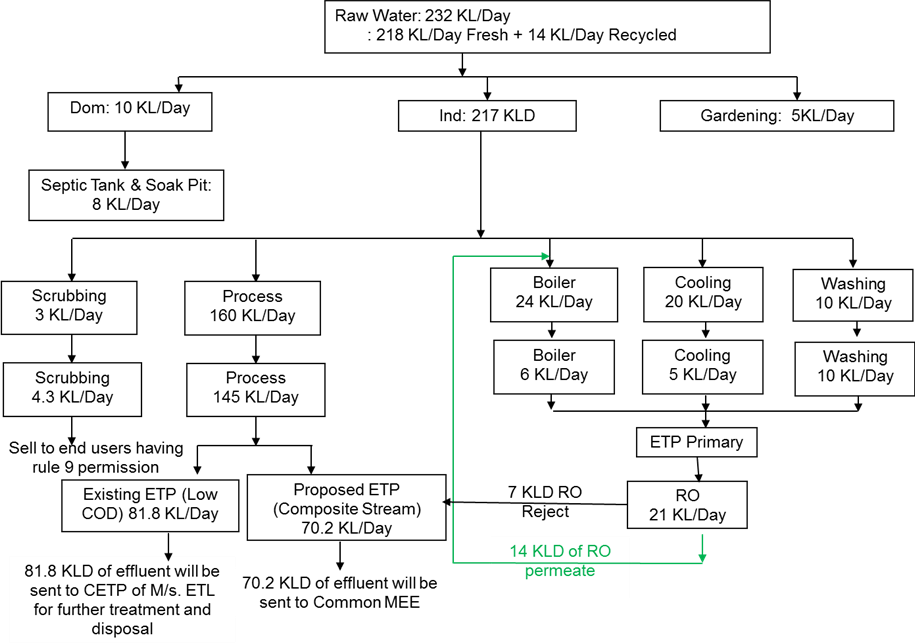 Water Balance DiagramWater Balance DiagramWater Balance DiagramWater Balance DiagramWater Balance DiagramWater Balance DiagramviiReuse/Recycle details (KLD) with feasibility.[Source of reuse & application area]Reuse/Recycle details (KLD) with feasibility.[Source of reuse & application area]Reuse/Recycle details (KLD) with feasibility.[Source of reuse & application area]Reuse/Recycle details (KLD) with feasibility.[Source of reuse & application area]Reuse/Recycle details (KLD) with feasibility.[Source of reuse & application area]Reuse/Recycle details (KLD) with feasibility.[Source of reuse & application area]viiTotal reuse 14 KLD-Total reuse 14 KLD-Total reuse 14 KLD-Total reuse 14 KLD-Total reuse 14 KLD-Total reuse 14 KLD-viiSource of waste water for reuse with quantity in KLD (From where it iscoming)Application area with quantity in KLD (Where it is used)Characteristics of waste water to be reused (COD, BOD, TDS etc.)Remarks regarding feasibility to reuse i.e.viiRO Permeate 14 KLDBoiler: 14 KLDCOD: 50 mg/LBOD: 20 mg/LTDS: 100 mg/L--EAirAirAirAirAirAiriBrief Note on fuel based heat energy requirement and worst case scenario thereof:Boiler is required for the reaction to be carried out @ 70-80oC.THF is required to dry products.Brief Note on fuel based heat energy requirement and worst case scenario thereof:Boiler is required for the reaction to be carried out @ 70-80oC.THF is required to dry products.Brief Note on fuel based heat energy requirement and worst case scenario thereof:Boiler is required for the reaction to be carried out @ 70-80oC.THF is required to dry products.Brief Note on fuel based heat energy requirement and worst case scenario thereof:Boiler is required for the reaction to be carried out @ 70-80oC.THF is required to dry products.Brief Note on fuel based heat energy requirement and worst case scenario thereof:Boiler is required for the reaction to be carried out @ 70-80oC.THF is required to dry products.Brief Note on fuel based heat energy requirement and worst case scenario thereof:Boiler is required for the reaction to be carried out @ 70-80oC.THF is required to dry products.iFlue gas emission detailsFlue gas emission detailsFlue gas emission detailsFlue gas emission detailsFlue gas emission detailsFlue gas emission detailsNo. of Boilers/TFH/Furnaces/DG sets etc. with capacities viz. TPH, Kcal/hr, MT/hr,No. of Boilers/TFH/Furnaces/DG sets etc. with capacities viz. TPH, Kcal/hr, MT/hr,No. of Boilers/TFH/Furnaces/DG sets etc. with capacities viz. TPH, Kcal/hr, MT/hr,No. of Boilers/TFH/Furnaces/DG sets etc. with capacities viz. TPH, Kcal/hr, MT/hr,KVA etc.KVA etc.KVA etc.KVA etc.Existing & ProposedExisting & ProposedExisting & ProposedExisting & Proposed----Existing:Existing:Existing:Existing:ProposedProposedProposedProposed----iiProcess gas i.e. Type of pollutant gases (SO2, HCl, NH3, Cl2, NOx etc.)Process gas i.e. Type of pollutant gases (SO2, HCl, NH3, Cl2, NOx etc.)Process gas i.e. Type of pollutant gases (SO2, HCl, NH3, Cl2, NOx etc.)Process gas i.e. Type of pollutant gases (SO2, HCl, NH3, Cl2, NOx etc.)Existing & ProposedExisting & ProposedExisting & ProposedExisting & Proposed-Existing:Sr.no.	Source of emissionReaction Vessels R-109, R-110, R-111 & R-112Reaction Vessels GLR-301, GLR-317 Dumping Reactor R - 318 &Reactor R -319.Reaction Vessel R- 106and R -307Total Proposed:Vent Height (m)252525APCMEmission Standards-Existing:Sr.no.	Source of emissionReaction Vessels R-109, R-110, R-111 & R-112Reaction Vessels GLR-301, GLR-317 Dumping Reactor R - 318 &Reactor R -319.Reaction Vessel R- 106and R -307Total Proposed:Vent Height (m)2525253- CausticSO2-20 mg/NM3-Existing:Sr.no.	Source of emissionReaction Vessels R-109, R-110, R-111 & R-112Reaction Vessels GLR-301, GLR-317 Dumping Reactor R - 318 &Reactor R -319.Reaction Vessel R- 106and R -307Total Proposed:Vent Height (m)252525ScrubberHCl-150 mg/NM3-Existing:Sr.no.	Source of emissionReaction Vessels R-109, R-110, R-111 & R-112Reaction Vessels GLR-301, GLR-317 Dumping Reactor R - 318 &Reactor R -319.Reaction Vessel R- 106and R -307Total Proposed:Vent Height (m)252525In seriesNOx-25 mg/NM3-Existing:Sr.no.	Source of emissionReaction Vessels R-109, R-110, R-111 & R-112Reaction Vessels GLR-301, GLR-317 Dumping Reactor R - 318 &Reactor R -319.Reaction Vessel R- 106and R -307Total Proposed:Vent Height (m)2525254- Water-Existing:Sr.no.	Source of emissionReaction Vessels R-109, R-110, R-111 & R-112Reaction Vessels GLR-301, GLR-317 Dumping Reactor R - 318 &Reactor R -319.Reaction Vessel R- 106and R -307Total Proposed:Vent Height (m)252525ScrubberSO2-20 mg/NM3-Existing:Sr.no.	Source of emissionReaction Vessels R-109, R-110, R-111 & R-112Reaction Vessels GLR-301, GLR-317 Dumping Reactor R - 318 &Reactor R -319.Reaction Vessel R- 106and R -307Total Proposed:Vent Height (m)252525Followed ByHCl-150 mg/NM3-Existing:Sr.no.	Source of emissionReaction Vessels R-109, R-110, R-111 & R-112Reaction Vessels GLR-301, GLR-317 Dumping Reactor R - 318 &Reactor R -319.Reaction Vessel R- 106and R -307Total Proposed:Vent Height (m)252525CausticNOx-25 mg/NM3-Existing:Sr.no.	Source of emissionReaction Vessels R-109, R-110, R-111 & R-112Reaction Vessels GLR-301, GLR-317 Dumping Reactor R - 318 &Reactor R -319.Reaction Vessel R- 106and R -307Total Proposed:Vent Height (m)252525scrubber-Existing:Sr.no.	Source of emissionReaction Vessels R-109, R-110, R-111 & R-112Reaction Vessels GLR-301, GLR-317 Dumping Reactor R - 318 &Reactor R -319.Reaction Vessel R- 106and R -307Total Proposed:Vent Height (m)252525Two Dil.-Existing:Sr.no.	Source of emissionReaction Vessels R-109, R-110, R-111 & R-112Reaction Vessels GLR-301, GLR-317 Dumping Reactor R - 318 &Reactor R -319.Reaction Vessel R- 106and R -307Total Proposed:Vent Height (m)252525Sulphuric Acid-Existing:Sr.no.	Source of emissionReaction Vessels R-109, R-110, R-111 & R-112Reaction Vessels GLR-301, GLR-317 Dumping Reactor R - 318 &Reactor R -319.Reaction Vessel R- 106and R -307Total Proposed:Vent Height (m)252525scrubber inseries withNH3-175 mg/NM3-Existing:Sr.no.	Source of emissionReaction Vessels R-109, R-110, R-111 & R-112Reaction Vessels GLR-301, GLR-317 Dumping Reactor R - 318 &Reactor R -319.Reaction Vessel R- 106and R -307Total Proposed:Vent Height (m)252525stand by facilitySr.no.Source of emissionVent Height (m)APCMEmission Standards1Reaction Vessels R- 110, R-111, R-112 & R-113253- Caustic Scrubber In series withstand by facilityNOx-253mg/NM2Reaction Vessels GLR-301, GLR-317Dumping Reactor R - 318 & Reactor R -319.254- Water Scrubber Followed By Caustic scrubber with stand by facilitySO -2023mg/NMHCl-1503mg/NM3Reaction Vessel R- 106 and R -30725Two Dil. Sulphuric Acid scrubber in series withstand by facilityNH -17533mg/NMNote:Details of gaseous raw materials used in proposed project: Hydrogen, Chlorine & AmmoniaEstimation of process gas emission (Product wise and Total) for NOx Group 2Product 3, for SO2 & HCl Group 4 Product 6 & for Ammonia Group 2 Product 3.Requirement of the scrubbing media (KL per Day) considering solubility (Product wise and Total)Yearly generation of all bleed liquors (MT/KL per Annum) as mentioned above and its sound management in HW matrix. AttachedNote:Details of gaseous raw materials used in proposed project: Hydrogen, Chlorine & AmmoniaEstimation of process gas emission (Product wise and Total) for NOx Group 2Product 3, for SO2 & HCl Group 4 Product 6 & for Ammonia Group 2 Product 3.Requirement of the scrubbing media (KL per Day) considering solubility (Product wise and Total)Yearly generation of all bleed liquors (MT/KL per Annum) as mentioned above and its sound management in HW matrix. AttachedNote:Details of gaseous raw materials used in proposed project: Hydrogen, Chlorine & AmmoniaEstimation of process gas emission (Product wise and Total) for NOx Group 2Product 3, for SO2 & HCl Group 4 Product 6 & for Ammonia Group 2 Product 3.Requirement of the scrubbing media (KL per Day) considering solubility (Product wise and Total)Yearly generation of all bleed liquors (MT/KL per Annum) as mentioned above and its sound management in HW matrix. AttachedNote:Details of gaseous raw materials used in proposed project: Hydrogen, Chlorine & AmmoniaEstimation of process gas emission (Product wise and Total) for NOx Group 2Product 3, for SO2 & HCl Group 4 Product 6 & for Ammonia Group 2 Product 3.Requirement of the scrubbing media (KL per Day) considering solubility (Product wise and Total)Yearly generation of all bleed liquors (MT/KL per Annum) as mentioned above and its sound management in HW matrix. AttachedNote:Details of gaseous raw materials used in proposed project: Hydrogen, Chlorine & AmmoniaEstimation of process gas emission (Product wise and Total) for NOx Group 2Product 3, for SO2 & HCl Group 4 Product 6 & for Ammonia Group 2 Product 3.Requirement of the scrubbing media (KL per Day) considering solubility (Product wise and Total)Yearly generation of all bleed liquors (MT/KL per Annum) as mentioned above and its sound management in HW matrix. AttachedNote:Details of gaseous raw materials used in proposed project: Hydrogen, Chlorine & AmmoniaEstimation of process gas emission (Product wise and Total) for NOx Group 2Product 3, for SO2 & HCl Group 4 Product 6 & for Ammonia Group 2 Product 3.Requirement of the scrubbing media (KL per Day) considering solubility (Product wise and Total)Yearly generation of all bleed liquors (MT/KL per Annum) as mentioned above and its sound management in HW matrix. AttachedNote:Details of gaseous raw materials used in proposed project: Hydrogen, Chlorine & AmmoniaEstimation of process gas emission (Product wise and Total) for NOx Group 2Product 3, for SO2 & HCl Group 4 Product 6 & for Ammonia Group 2 Product 3.Requirement of the scrubbing media (KL per Day) considering solubility (Product wise and Total)Yearly generation of all bleed liquors (MT/KL per Annum) as mentioned above and its sound management in HW matrix. AttachediiiFugitive emission details with its mitigation measures.Fugitive emission details with its mitigation measures.Fugitive emission details with its mitigation measures.Fugitive emission details with its mitigation measures.Fugitive emission details with its mitigation measures.Fugitive emission details with its mitigation measures.Fugitive emission details with its mitigation measures.Following measures will be adopted to prevent and control fugitive emissions…Airborne dust at all transfers operations/ points will be controlled either by spraying water or providing enclosures.Care will be taken to store construction material properly to prevent fugitive emissions, if any.Regular maintenance of valves, pumps, flanges, joints and other equipmentwill be done to prevent leakages and thus minimizing the fugitive emissions ofFollowing measures will be adopted to prevent and control fugitive emissions…Airborne dust at all transfers operations/ points will be controlled either by spraying water or providing enclosures.Care will be taken to store construction material properly to prevent fugitive emissions, if any.Regular maintenance of valves, pumps, flanges, joints and other equipmentwill be done to prevent leakages and thus minimizing the fugitive emissions ofFollowing measures will be adopted to prevent and control fugitive emissions…Airborne dust at all transfers operations/ points will be controlled either by spraying water or providing enclosures.Care will be taken to store construction material properly to prevent fugitive emissions, if any.Regular maintenance of valves, pumps, flanges, joints and other equipmentwill be done to prevent leakages and thus minimizing the fugitive emissions ofFollowing measures will be adopted to prevent and control fugitive emissions…Airborne dust at all transfers operations/ points will be controlled either by spraying water or providing enclosures.Care will be taken to store construction material properly to prevent fugitive emissions, if any.Regular maintenance of valves, pumps, flanges, joints and other equipmentwill be done to prevent leakages and thus minimizing the fugitive emissions ofFollowing measures will be adopted to prevent and control fugitive emissions…Airborne dust at all transfers operations/ points will be controlled either by spraying water or providing enclosures.Care will be taken to store construction material properly to prevent fugitive emissions, if any.Regular maintenance of valves, pumps, flanges, joints and other equipmentwill be done to prevent leakages and thus minimizing the fugitive emissions ofFollowing measures will be adopted to prevent and control fugitive emissions…Airborne dust at all transfers operations/ points will be controlled either by spraying water or providing enclosures.Care will be taken to store construction material properly to prevent fugitive emissions, if any.Regular maintenance of valves, pumps, flanges, joints and other equipmentwill be done to prevent leakages and thus minimizing the fugitive emissions ofFollowing measures will be adopted to prevent and control fugitive emissions…Airborne dust at all transfers operations/ points will be controlled either by spraying water or providing enclosures.Care will be taken to store construction material properly to prevent fugitive emissions, if any.Regular maintenance of valves, pumps, flanges, joints and other equipmentwill be done to prevent leakages and thus minimizing the fugitive emissions ofVOCs.Entire process will be carried out in the closed reactors with proper maintenance of pressure and temperature.Periodic monitoring of work area will be carried out to check the fugitive emission.Breather valves will be provided on solvent tanks.Solvent tank vents will be connected to vent chillers.To eliminate chances of leakages from glands of pumps, mechanical seal will be provided at all solvent pumps.Close feeding system will be provided for centrifuges. Centrifuge and filtrate tank vents will be connected to vent chillers.Minimum number of flanges, joints and valves in pipelines.Enclosures to chemical storage area, collection of emission from loading of raw materials in particular solvents through hoods and ducts by induced draft, and control by scrubber / dust collector to be ensured.Nitrogen blanketing will be provided, besides special care needs to be taken for control in respect of odorous chemicals.VOCs.Entire process will be carried out in the closed reactors with proper maintenance of pressure and temperature.Periodic monitoring of work area will be carried out to check the fugitive emission.Breather valves will be provided on solvent tanks.Solvent tank vents will be connected to vent chillers.To eliminate chances of leakages from glands of pumps, mechanical seal will be provided at all solvent pumps.Close feeding system will be provided for centrifuges. Centrifuge and filtrate tank vents will be connected to vent chillers.Minimum number of flanges, joints and valves in pipelines.Enclosures to chemical storage area, collection of emission from loading of raw materials in particular solvents through hoods and ducts by induced draft, and control by scrubber / dust collector to be ensured.Nitrogen blanketing will be provided, besides special care needs to be taken for control in respect of odorous chemicals.VOCs.Entire process will be carried out in the closed reactors with proper maintenance of pressure and temperature.Periodic monitoring of work area will be carried out to check the fugitive emission.Breather valves will be provided on solvent tanks.Solvent tank vents will be connected to vent chillers.To eliminate chances of leakages from glands of pumps, mechanical seal will be provided at all solvent pumps.Close feeding system will be provided for centrifuges. Centrifuge and filtrate tank vents will be connected to vent chillers.Minimum number of flanges, joints and valves in pipelines.Enclosures to chemical storage area, collection of emission from loading of raw materials in particular solvents through hoods and ducts by induced draft, and control by scrubber / dust collector to be ensured.Nitrogen blanketing will be provided, besides special care needs to be taken for control in respect of odorous chemicals.VOCs.Entire process will be carried out in the closed reactors with proper maintenance of pressure and temperature.Periodic monitoring of work area will be carried out to check the fugitive emission.Breather valves will be provided on solvent tanks.Solvent tank vents will be connected to vent chillers.To eliminate chances of leakages from glands of pumps, mechanical seal will be provided at all solvent pumps.Close feeding system will be provided for centrifuges. Centrifuge and filtrate tank vents will be connected to vent chillers.Minimum number of flanges, joints and valves in pipelines.Enclosures to chemical storage area, collection of emission from loading of raw materials in particular solvents through hoods and ducts by induced draft, and control by scrubber / dust collector to be ensured.Nitrogen blanketing will be provided, besides special care needs to be taken for control in respect of odorous chemicals.VOCs.Entire process will be carried out in the closed reactors with proper maintenance of pressure and temperature.Periodic monitoring of work area will be carried out to check the fugitive emission.Breather valves will be provided on solvent tanks.Solvent tank vents will be connected to vent chillers.To eliminate chances of leakages from glands of pumps, mechanical seal will be provided at all solvent pumps.Close feeding system will be provided for centrifuges. Centrifuge and filtrate tank vents will be connected to vent chillers.Minimum number of flanges, joints and valves in pipelines.Enclosures to chemical storage area, collection of emission from loading of raw materials in particular solvents through hoods and ducts by induced draft, and control by scrubber / dust collector to be ensured.Nitrogen blanketing will be provided, besides special care needs to be taken for control in respect of odorous chemicals.VOCs.Entire process will be carried out in the closed reactors with proper maintenance of pressure and temperature.Periodic monitoring of work area will be carried out to check the fugitive emission.Breather valves will be provided on solvent tanks.Solvent tank vents will be connected to vent chillers.To eliminate chances of leakages from glands of pumps, mechanical seal will be provided at all solvent pumps.Close feeding system will be provided for centrifuges. Centrifuge and filtrate tank vents will be connected to vent chillers.Minimum number of flanges, joints and valves in pipelines.Enclosures to chemical storage area, collection of emission from loading of raw materials in particular solvents through hoods and ducts by induced draft, and control by scrubber / dust collector to be ensured.Nitrogen blanketing will be provided, besides special care needs to be taken for control in respect of odorous chemicals.VOCs.Entire process will be carried out in the closed reactors with proper maintenance of pressure and temperature.Periodic monitoring of work area will be carried out to check the fugitive emission.Breather valves will be provided on solvent tanks.Solvent tank vents will be connected to vent chillers.To eliminate chances of leakages from glands of pumps, mechanical seal will be provided at all solvent pumps.Close feeding system will be provided for centrifuges. Centrifuge and filtrate tank vents will be connected to vent chillers.Minimum number of flanges, joints and valves in pipelines.Enclosures to chemical storage area, collection of emission from loading of raw materials in particular solvents through hoods and ducts by induced draft, and control by scrubber / dust collector to be ensured.Nitrogen blanketing will be provided, besides special care needs to be taken for control in respect of odorous chemicals.VOCs.Entire process will be carried out in the closed reactors with proper maintenance of pressure and temperature.Periodic monitoring of work area will be carried out to check the fugitive emission.Breather valves will be provided on solvent tanks.Solvent tank vents will be connected to vent chillers.To eliminate chances of leakages from glands of pumps, mechanical seal will be provided at all solvent pumps.Close feeding system will be provided for centrifuges. Centrifuge and filtrate tank vents will be connected to vent chillers.Minimum number of flanges, joints and valves in pipelines.Enclosures to chemical storage area, collection of emission from loading of raw materials in particular solvents through hoods and ducts by induced draft, and control by scrubber / dust collector to be ensured.Nitrogen blanketing will be provided, besides special care needs to be taken for control in respect of odorous chemicals.VOCs.Entire process will be carried out in the closed reactors with proper maintenance of pressure and temperature.Periodic monitoring of work area will be carried out to check the fugitive emission.Breather valves will be provided on solvent tanks.Solvent tank vents will be connected to vent chillers.To eliminate chances of leakages from glands of pumps, mechanical seal will be provided at all solvent pumps.Close feeding system will be provided for centrifuges. Centrifuge and filtrate tank vents will be connected to vent chillers.Minimum number of flanges, joints and valves in pipelines.Enclosures to chemical storage area, collection of emission from loading of raw materials in particular solvents through hoods and ducts by induced draft, and control by scrubber / dust collector to be ensured.Nitrogen blanketing will be provided, besides special care needs to be taken for control in respect of odorous chemicals.VOCs.Entire process will be carried out in the closed reactors with proper maintenance of pressure and temperature.Periodic monitoring of work area will be carried out to check the fugitive emission.Breather valves will be provided on solvent tanks.Solvent tank vents will be connected to vent chillers.To eliminate chances of leakages from glands of pumps, mechanical seal will be provided at all solvent pumps.Close feeding system will be provided for centrifuges. Centrifuge and filtrate tank vents will be connected to vent chillers.Minimum number of flanges, joints and valves in pipelines.Enclosures to chemical storage area, collection of emission from loading of raw materials in particular solvents through hoods and ducts by induced draft, and control by scrubber / dust collector to be ensured.Nitrogen blanketing will be provided, besides special care needs to be taken for control in respect of odorous chemicals.FHazardous waste(As per the Hazardous and Other Wastes (Management and Transboundary Movement) Rules 2016.Note:Priorities for HW Management: Pre-processing, Co-Processing, Reuse/Recycle within premises, Sell out to actual users having Rule-9 permission, TSDF/CHWIH.Quantification of hazardous waste shall be based on mass balance and calculations shall be incorporated in EMP details separately.Disposal to scrap vendors/vendors/traders is not allowedExisting & ProposedHazardous waste(As per the Hazardous and Other Wastes (Management and Transboundary Movement) Rules 2016.Note:Priorities for HW Management: Pre-processing, Co-Processing, Reuse/Recycle within premises, Sell out to actual users having Rule-9 permission, TSDF/CHWIH.Quantification of hazardous waste shall be based on mass balance and calculations shall be incorporated in EMP details separately.Disposal to scrap vendors/vendors/traders is not allowedExisting & ProposedHazardous waste(As per the Hazardous and Other Wastes (Management and Transboundary Movement) Rules 2016.Note:Priorities for HW Management: Pre-processing, Co-Processing, Reuse/Recycle within premises, Sell out to actual users having Rule-9 permission, TSDF/CHWIH.Quantification of hazardous waste shall be based on mass balance and calculations shall be incorporated in EMP details separately.Disposal to scrap vendors/vendors/traders is not allowedExisting & ProposedHazardous waste(As per the Hazardous and Other Wastes (Management and Transboundary Movement) Rules 2016.Note:Priorities for HW Management: Pre-processing, Co-Processing, Reuse/Recycle within premises, Sell out to actual users having Rule-9 permission, TSDF/CHWIH.Quantification of hazardous waste shall be based on mass balance and calculations shall be incorporated in EMP details separately.Disposal to scrap vendors/vendors/traders is not allowedExisting & ProposedHazardous waste(As per the Hazardous and Other Wastes (Management and Transboundary Movement) Rules 2016.Note:Priorities for HW Management: Pre-processing, Co-Processing, Reuse/Recycle within premises, Sell out to actual users having Rule-9 permission, TSDF/CHWIH.Quantification of hazardous waste shall be based on mass balance and calculations shall be incorporated in EMP details separately.Disposal to scrap vendors/vendors/traders is not allowedExisting & ProposedHazardous waste(As per the Hazardous and Other Wastes (Management and Transboundary Movement) Rules 2016.Note:Priorities for HW Management: Pre-processing, Co-Processing, Reuse/Recycle within premises, Sell out to actual users having Rule-9 permission, TSDF/CHWIH.Quantification of hazardous waste shall be based on mass balance and calculations shall be incorporated in EMP details separately.Disposal to scrap vendors/vendors/traders is not allowedExisting & ProposedHazardous waste(As per the Hazardous and Other Wastes (Management and Transboundary Movement) Rules 2016.Note:Priorities for HW Management: Pre-processing, Co-Processing, Reuse/Recycle within premises, Sell out to actual users having Rule-9 permission, TSDF/CHWIH.Quantification of hazardous waste shall be based on mass balance and calculations shall be incorporated in EMP details separately.Disposal to scrap vendors/vendors/traders is not allowedExisting & ProposedHazardous waste(As per the Hazardous and Other Wastes (Management and Transboundary Movement) Rules 2016.Note:Priorities for HW Management: Pre-processing, Co-Processing, Reuse/Recycle within premises, Sell out to actual users having Rule-9 permission, TSDF/CHWIH.Quantification of hazardous waste shall be based on mass balance and calculations shall be incorporated in EMP details separately.Disposal to scrap vendors/vendors/traders is not allowedExisting & ProposedHazardous waste(As per the Hazardous and Other Wastes (Management and Transboundary Movement) Rules 2016.Note:Priorities for HW Management: Pre-processing, Co-Processing, Reuse/Recycle within premises, Sell out to actual users having Rule-9 permission, TSDF/CHWIH.Quantification of hazardous waste shall be based on mass balance and calculations shall be incorporated in EMP details separately.Disposal to scrap vendors/vendors/traders is not allowedExisting & ProposedHazardous waste(As per the Hazardous and Other Wastes (Management and Transboundary Movement) Rules 2016.Note:Priorities for HW Management: Pre-processing, Co-Processing, Reuse/Recycle within premises, Sell out to actual users having Rule-9 permission, TSDF/CHWIH.Quantification of hazardous waste shall be based on mass balance and calculations shall be incorporated in EMP details separately.Disposal to scrap vendors/vendors/traders is not allowedExisting & ProposediSr. n o.Type/Name of Hazardous wasteSource of generatio nCategor y and Schedu le as per HW Rules.Quantity (MT/Annum)Quantity (MT/Annum)Quantity (MT/Annum)iSr. n o.Type/Name of Hazardous wasteSource of generatio nCategor y and Schedu le as per HW Rules.Exist ingAdditi onalTot ali1Empty Barrels/cont ainers/liners contaminate d with hazardous chemicals/w astesProcess, Storage and HandlingSchedul e- I-33.119.220.840Collection, Storage, Transportation, &send to authorized decontamination facility / recycler or reuse or send backto supplier.i2Used Oil/Spent OilEquipment and Maintenan ceSchedul e- I-5.10.060.140.2Collection, Storage, Transportation and Sale to authorizedtraders.i3Chemical Sludge fromwastewater treatmentETPSchedul e- I-35.3195205400Collection, Storage,Transportation and sent tocommon TSDF of BEIL.4Process ResidueProcess (From Product No. 13)Schedul e- I-28.15355360Collection, Storage, Transportation and sent to common Incineration facilityof M/s. BEIL.530 %Sodium Nitrite SolutionProcess (From Product No. 2,16)and ScrubberSchedul e- II-B- 3618005000& 3656800 &365Collection, Storage, Transportation and sold to end users having rule 9.6Dilute Sulfuric AcidProcess (From Product No. 59)Schedul e- II-B- 15108001992030720Collection, Storage, Transportation and sold to end users having rule 9.722%Ammonium Sulphate SolutionProcess (From Product No. 60)&    ScrubberSchedul e- II-B- 36960029520& 41039120& 410Collection, Storage, Transportation and sold to end users having rule 9.825% HClsolutionProcess (From Product No.30,69,86)&    ScrubberSchedul e- II-B- 159605733& 5106693 &510Collection, Storage, Transportation and sold to end users having rule 9.933 % Dilute Nitric AcidProcess (From Product No. 13)Schedul e- II-B- 15240062768676Collection, Storage, Transportation and 8640 MT/Annum will be Reuse within premises in the production of OrthoChloro Benzoic Acid10Liquor AmmoniaProcess (From Product No. 104)Schedul e- II-A- 10--3120031200Collection, Storage, Transportation and 21600 MT/Annum will be Reuse within premises in the production of Acetyl Beta Phenyl Ethyl Amine	(BPEA) Sulfonamide and other quantity will beconverted	into AmmonuimSulphate and then Ammonium  Sulphate	Solution will be sell to end users having Rule 9Permission1128% Sodium bysulfite SolutionScrubberSchedul e- II-B- 36--270270270Collection, Storage, Transportation and sold to end users having rule 9.-----------iiMembership details of TSDF, CHWIF etc.(For HW management)Membership details of TSDF, CHWIF etc.(For HW management)Membership details of TSDF, CHWIF etc.(For HW management)Membership details of TSDF, CHWIF etc.(For HW management)Membership details of TSDF, CHWIF etc.(For HW management)Membership details of TSDF, CHWIF etc.(For HW management)Membership details of TSDF, CHWIF etc.(For HW management)Common TSDF & CommonIncineration Facility of M/s. BEIL.Common TSDF & CommonIncineration Facility of M/s. BEIL.Common TSDF & CommonIncineration Facility of M/s. BEIL.Common TSDF & CommonIncineration Facility of M/s. BEIL.iiiDetails of Non-Hazardous waste & itsdisposal(MSW and others)Details of Non-Hazardous waste & itsdisposal(MSW and others)Details of Non-Hazardous waste & itsdisposal(MSW and others)Details of Non-Hazardous waste & itsdisposal(MSW and others)Details of Non-Hazardous waste & itsdisposal(MSW and others)Details of Non-Hazardous waste & itsdisposal(MSW and others)Details of Non-Hazardous waste & itsdisposal(MSW and others)No non hazardous waste willbe generatedNo non hazardous waste willbe generatedNo non hazardous waste willbe generatedNo non hazardous waste willbe generatedGSolvent management, VOC emissions etc.Solvent management, VOC emissions etc.Solvent management, VOC emissions etc.Solvent management, VOC emissions etc.Solvent management, VOC emissions etc.Solvent management, VOC emissions etc.Solvent management, VOC emissions etc.Solvent management, VOC emissions etc.Solvent management, VOC emissions etc.Solvent management, VOC emissions etc.Solvent management, VOC emissions etc.iTypes of solvents, Details of Solvent recovery, % recovery, reuse of recoveredSolvents etc. (Details in Table Format)Types of solvents, Details of Solvent recovery, % recovery, reuse of recoveredSolvents etc. (Details in Table Format)Types of solvents, Details of Solvent recovery, % recovery, reuse of recoveredSolvents etc. (Details in Table Format)Types of solvents, Details of Solvent recovery, % recovery, reuse of recoveredSolvents etc. (Details in Table Format)Types of solvents, Details of Solvent recovery, % recovery, reuse of recoveredSolvents etc. (Details in Table Format)Types of solvents, Details of Solvent recovery, % recovery, reuse of recoveredSolvents etc. (Details in Table Format)Types of solvents, Details of Solvent recovery, % recovery, reuse of recoveredSolvents etc. (Details in Table Format)Types of solvents, Details of Solvent recovery, % recovery, reuse of recoveredSolvents etc. (Details in Table Format)Types of solvents, Details of Solvent recovery, % recovery, reuse of recoveredSolvents etc. (Details in Table Format)Types of solvents, Details of Solvent recovery, % recovery, reuse of recoveredSolvents etc. (Details in Table Format)Types of solvents, Details of Solvent recovery, % recovery, reuse of recoveredSolvents etc. (Details in Table Format)Toluene, Para Chloro Toluene, Ortho Chloro Toluene, etc is used as a reactant.Solvent recovery is not applicable.Toluene, Para Chloro Toluene, Ortho Chloro Toluene, etc is used as a reactant.Solvent recovery is not applicable.Toluene, Para Chloro Toluene, Ortho Chloro Toluene, etc is used as a reactant.Solvent recovery is not applicable.Toluene, Para Chloro Toluene, Ortho Chloro Toluene, etc is used as a reactant.Solvent recovery is not applicable.Toluene, Para Chloro Toluene, Ortho Chloro Toluene, etc is used as a reactant.Solvent recovery is not applicable.Toluene, Para Chloro Toluene, Ortho Chloro Toluene, etc is used as a reactant.Solvent recovery is not applicable.Toluene, Para Chloro Toluene, Ortho Chloro Toluene, etc is used as a reactant.Solvent recovery is not applicable.Toluene, Para Chloro Toluene, Ortho Chloro Toluene, etc is used as a reactant.Solvent recovery is not applicable.Toluene, Para Chloro Toluene, Ortho Chloro Toluene, etc is used as a reactant.Solvent recovery is not applicable.Toluene, Para Chloro Toluene, Ortho Chloro Toluene, etc is used as a reactant.Solvent recovery is not applicable.Toluene, Para Chloro Toluene, Ortho Chloro Toluene, etc is used as a reactant.Solvent recovery is not applicable.iiBrief Note on LDAR proposed:LDAR is not applicableBrief Note on LDAR proposed:LDAR is not applicableBrief Note on LDAR proposed:LDAR is not applicableBrief Note on LDAR proposed:LDAR is not applicableBrief Note on LDAR proposed:LDAR is not applicableBrief Note on LDAR proposed:LDAR is not applicableBrief Note on LDAR proposed:LDAR is not applicableBrief Note on LDAR proposed:LDAR is not applicableBrief Note on LDAR proposed:LDAR is not applicableBrief Note on LDAR proposed:LDAR is not applicableBrief Note on LDAR proposed:LDAR is not applicableiiiVOC emission sources and its mitigation measuresVOC emission sources and its mitigation measuresVOC emission sources and its mitigation measuresVOC emission sources and its mitigation measuresVOC emission sources and its mitigation measuresVOC emission sources and its mitigation measuresVOC emission sources and its mitigation measuresVOC emission sources and its mitigation measuresVOC emission sources and its mitigation measuresVOC emission sources and its mitigation measuresVOC emission sources and its mitigation measuresAll the solvents are directly distillate from product mix and purified in packed column with the help of reflux and therefore there is no generation of any distillation residue from the solvent distillation.The solvent distillation system is designed so as to achieve minimum 95% recovery of solvent.Pure solvent, crude solvent and distilled (recovered) solvent shall be stored only in storage tanks and we shall not be using drums at any stage in the Solvent Management System.Wherever required, the solvents shall be directly pumped into day tanks from the storage tanks and shall be charged into the reactors without involving any manual handling.All the pumps shall be mechanical seal type to avoid any leakage of solvent.All necessary fire fighting systems shall be provided with alarm system. Flame proof wiring and flame proof electrical accessories shall be provided to avoid any mishap.All the storage tank and day tank shall be connected to a vent system through chilled water condensers to prevent loss of solvents in the atmosphere.All the distillation column vents are also connected to chilled water condensers for maximum possible recovery of the solvents.All the solvents are directly distillate from product mix and purified in packed column with the help of reflux and therefore there is no generation of any distillation residue from the solvent distillation.The solvent distillation system is designed so as to achieve minimum 95% recovery of solvent.Pure solvent, crude solvent and distilled (recovered) solvent shall be stored only in storage tanks and we shall not be using drums at any stage in the Solvent Management System.Wherever required, the solvents shall be directly pumped into day tanks from the storage tanks and shall be charged into the reactors without involving any manual handling.All the pumps shall be mechanical seal type to avoid any leakage of solvent.All necessary fire fighting systems shall be provided with alarm system. Flame proof wiring and flame proof electrical accessories shall be provided to avoid any mishap.All the storage tank and day tank shall be connected to a vent system through chilled water condensers to prevent loss of solvents in the atmosphere.All the distillation column vents are also connected to chilled water condensers for maximum possible recovery of the solvents.All the solvents are directly distillate from product mix and purified in packed column with the help of reflux and therefore there is no generation of any distillation residue from the solvent distillation.The solvent distillation system is designed so as to achieve minimum 95% recovery of solvent.Pure solvent, crude solvent and distilled (recovered) solvent shall be stored only in storage tanks and we shall not be using drums at any stage in the Solvent Management System.Wherever required, the solvents shall be directly pumped into day tanks from the storage tanks and shall be charged into the reactors without involving any manual handling.All the pumps shall be mechanical seal type to avoid any leakage of solvent.All necessary fire fighting systems shall be provided with alarm system. Flame proof wiring and flame proof electrical accessories shall be provided to avoid any mishap.All the storage tank and day tank shall be connected to a vent system through chilled water condensers to prevent loss of solvents in the atmosphere.All the distillation column vents are also connected to chilled water condensers for maximum possible recovery of the solvents.All the solvents are directly distillate from product mix and purified in packed column with the help of reflux and therefore there is no generation of any distillation residue from the solvent distillation.The solvent distillation system is designed so as to achieve minimum 95% recovery of solvent.Pure solvent, crude solvent and distilled (recovered) solvent shall be stored only in storage tanks and we shall not be using drums at any stage in the Solvent Management System.Wherever required, the solvents shall be directly pumped into day tanks from the storage tanks and shall be charged into the reactors without involving any manual handling.All the pumps shall be mechanical seal type to avoid any leakage of solvent.All necessary fire fighting systems shall be provided with alarm system. Flame proof wiring and flame proof electrical accessories shall be provided to avoid any mishap.All the storage tank and day tank shall be connected to a vent system through chilled water condensers to prevent loss of solvents in the atmosphere.All the distillation column vents are also connected to chilled water condensers for maximum possible recovery of the solvents.All the solvents are directly distillate from product mix and purified in packed column with the help of reflux and therefore there is no generation of any distillation residue from the solvent distillation.The solvent distillation system is designed so as to achieve minimum 95% recovery of solvent.Pure solvent, crude solvent and distilled (recovered) solvent shall be stored only in storage tanks and we shall not be using drums at any stage in the Solvent Management System.Wherever required, the solvents shall be directly pumped into day tanks from the storage tanks and shall be charged into the reactors without involving any manual handling.All the pumps shall be mechanical seal type to avoid any leakage of solvent.All necessary fire fighting systems shall be provided with alarm system. Flame proof wiring and flame proof electrical accessories shall be provided to avoid any mishap.All the storage tank and day tank shall be connected to a vent system through chilled water condensers to prevent loss of solvents in the atmosphere.All the distillation column vents are also connected to chilled water condensers for maximum possible recovery of the solvents.All the solvents are directly distillate from product mix and purified in packed column with the help of reflux and therefore there is no generation of any distillation residue from the solvent distillation.The solvent distillation system is designed so as to achieve minimum 95% recovery of solvent.Pure solvent, crude solvent and distilled (recovered) solvent shall be stored only in storage tanks and we shall not be using drums at any stage in the Solvent Management System.Wherever required, the solvents shall be directly pumped into day tanks from the storage tanks and shall be charged into the reactors without involving any manual handling.All the pumps shall be mechanical seal type to avoid any leakage of solvent.All necessary fire fighting systems shall be provided with alarm system. Flame proof wiring and flame proof electrical accessories shall be provided to avoid any mishap.All the storage tank and day tank shall be connected to a vent system through chilled water condensers to prevent loss of solvents in the atmosphere.All the distillation column vents are also connected to chilled water condensers for maximum possible recovery of the solvents.All the solvents are directly distillate from product mix and purified in packed column with the help of reflux and therefore there is no generation of any distillation residue from the solvent distillation.The solvent distillation system is designed so as to achieve minimum 95% recovery of solvent.Pure solvent, crude solvent and distilled (recovered) solvent shall be stored only in storage tanks and we shall not be using drums at any stage in the Solvent Management System.Wherever required, the solvents shall be directly pumped into day tanks from the storage tanks and shall be charged into the reactors without involving any manual handling.All the pumps shall be mechanical seal type to avoid any leakage of solvent.All necessary fire fighting systems shall be provided with alarm system. Flame proof wiring and flame proof electrical accessories shall be provided to avoid any mishap.All the storage tank and day tank shall be connected to a vent system through chilled water condensers to prevent loss of solvents in the atmosphere.All the distillation column vents are also connected to chilled water condensers for maximum possible recovery of the solvents.All the solvents are directly distillate from product mix and purified in packed column with the help of reflux and therefore there is no generation of any distillation residue from the solvent distillation.The solvent distillation system is designed so as to achieve minimum 95% recovery of solvent.Pure solvent, crude solvent and distilled (recovered) solvent shall be stored only in storage tanks and we shall not be using drums at any stage in the Solvent Management System.Wherever required, the solvents shall be directly pumped into day tanks from the storage tanks and shall be charged into the reactors without involving any manual handling.All the pumps shall be mechanical seal type to avoid any leakage of solvent.All necessary fire fighting systems shall be provided with alarm system. Flame proof wiring and flame proof electrical accessories shall be provided to avoid any mishap.All the storage tank and day tank shall be connected to a vent system through chilled water condensers to prevent loss of solvents in the atmosphere.All the distillation column vents are also connected to chilled water condensers for maximum possible recovery of the solvents.All the solvents are directly distillate from product mix and purified in packed column with the help of reflux and therefore there is no generation of any distillation residue from the solvent distillation.The solvent distillation system is designed so as to achieve minimum 95% recovery of solvent.Pure solvent, crude solvent and distilled (recovered) solvent shall be stored only in storage tanks and we shall not be using drums at any stage in the Solvent Management System.Wherever required, the solvents shall be directly pumped into day tanks from the storage tanks and shall be charged into the reactors without involving any manual handling.All the pumps shall be mechanical seal type to avoid any leakage of solvent.All necessary fire fighting systems shall be provided with alarm system. Flame proof wiring and flame proof electrical accessories shall be provided to avoid any mishap.All the storage tank and day tank shall be connected to a vent system through chilled water condensers to prevent loss of solvents in the atmosphere.All the distillation column vents are also connected to chilled water condensers for maximum possible recovery of the solvents.All the solvents are directly distillate from product mix and purified in packed column with the help of reflux and therefore there is no generation of any distillation residue from the solvent distillation.The solvent distillation system is designed so as to achieve minimum 95% recovery of solvent.Pure solvent, crude solvent and distilled (recovered) solvent shall be stored only in storage tanks and we shall not be using drums at any stage in the Solvent Management System.Wherever required, the solvents shall be directly pumped into day tanks from the storage tanks and shall be charged into the reactors without involving any manual handling.All the pumps shall be mechanical seal type to avoid any leakage of solvent.All necessary fire fighting systems shall be provided with alarm system. Flame proof wiring and flame proof electrical accessories shall be provided to avoid any mishap.All the storage tank and day tank shall be connected to a vent system through chilled water condensers to prevent loss of solvents in the atmosphere.All the distillation column vents are also connected to chilled water condensers for maximum possible recovery of the solvents.All the solvents are directly distillate from product mix and purified in packed column with the help of reflux and therefore there is no generation of any distillation residue from the solvent distillation.The solvent distillation system is designed so as to achieve minimum 95% recovery of solvent.Pure solvent, crude solvent and distilled (recovered) solvent shall be stored only in storage tanks and we shall not be using drums at any stage in the Solvent Management System.Wherever required, the solvents shall be directly pumped into day tanks from the storage tanks and shall be charged into the reactors without involving any manual handling.All the pumps shall be mechanical seal type to avoid any leakage of solvent.All necessary fire fighting systems shall be provided with alarm system. Flame proof wiring and flame proof electrical accessories shall be provided to avoid any mishap.All the storage tank and day tank shall be connected to a vent system through chilled water condensers to prevent loss of solvents in the atmosphere.All the distillation column vents are also connected to chilled water condensers for maximum possible recovery of the solvents.HSAFETY detailsSAFETY detailsSAFETY detailsSAFETY detailsSAFETY detailsSAFETY detailsSAFETY detailsSAFETY detailsSAFETY detailsSAFETY detailsSAFETY detailsiDetails regarding storage of Hazardous chemicals (For tank storages only)Details regarding storage of Hazardous chemicals (For tank storages only)Details regarding storage of Hazardous chemicals (For tank storages only)Details regarding storage of Hazardous chemicals (For tank storages only)Details regarding storage of Hazardous chemicals (For tank storages only)Details regarding storage of Hazardous chemicals (For tank storages only)Details regarding storage of Hazardous chemicals (For tank storages only)Details regarding storage of Hazardous chemicals (For tank storages only)Details regarding storage of Hazardous chemicals (For tank storages only)Details regarding storage of Hazardous chemicals (For tank storages only)Details regarding storage of Hazardous chemicals (For tank storages only)Safety details of Hazardous chemicals (To be stored in storage tanks)Applicability of PESO :PESO is not applicableIiProcess safety details: (If applicable)1. Hydrogenation processFLP type area will be provided.Total enclosed process system.Instrument & Plant Air System.Nitrogen blanketing in Hydrogenation reactor.Safety valve and Rupture disc provided on reactor.Cooling Chilling and power alternative arrangement have been made on reactor.Hydrogen and Nitrogen Cylinder bank away from the auto clave reactor.PRV station with shut off valve, safety valve provision will be made for hydrogenation reaction safety.Before Hydrogen Gas charging in to reactor and after completion of reaction Nitrogen flushing will be done.Flame arrestor will be provided on vent line of reactor and it will be extended up to roof level.Open well ventilated and fragile roofs will be provided to on reactor.Safe Catalyst charging method will be adopted.SOP will be prepared and operators will be trained for the same.Static earthing and electric earthing (Double) provided.Reactor vent extended outside the process area and flame arrestor provided on vent line.Dumping vessel arrangement will be made.Jumpers for static earthing on pipeline flanges of flammable chemical will be provided.2. Nitration processTotal enclosed process system.Instrument & Plant Air System.Safety valve and Rupture disc provided on reactor.Cooling and power alternative arrangement have been made on reactor.Emergency cooling alternative arrangement have been made on reactor.Nitric acid storage away from the auto clave reactor.Open well ventilated and fragile roofs will be provided to on reactor.Scrubbing system will be installed to scrub nitrous gases generated during reaction.SOP will be prepared and operators will be trained for the same.Employees will be trained to handle nitric acid and continuous training schedule will be made.Dumping vessel arrangement will be made.3. Chlorination processFLP type area will be provided.Total enclosed process system.Instrument & Plant Air System.Nitrogen blanketing in Chlorination reactor.Safety valve and Rupture disc provided on reactor.Cooling Chilling and power alternative arrangement have been made on reactor.Chlorine and Nitrogen Cylinder bank away from the auto clave reactor.PRV station with shut off valve, safety valve provision will be made for chlorinationreaction safety.Flame arrestor will be provided on vent line of reactor and it will be extended up to roof level.Open well ventilated and fragile roofs will be provided to on reactor.Safe Catalyst charging method will be adopted.SOP will be prepared and operators will be trained for the same.4. Exothermic ReactionAll the Plant Personnel will be provided with Personal Protection.Safety Valve and pressure gauge will be provided on reactor and its jacket (if jacket is provided).All solvents and flammable material storage tanks will be stored away from the process plant and required quantity of material will be charge in reactor by pump.Utility like Chilling, cooling, vacuum, steaming and its alternative will be provided to control exothermic reaction parameters in a safe manner.Equipments to protect against any adverse health effect during operations, leakage, spillages or splash. PPE like Helmets, Safety Shoes, SafetyGlasses, Acid-Alkali Proof Gloves etc. will be provided to the employees.All employees will be given and updated in Safety aspects through periodic training in safety.Material Safety Data Sheets of Raw Materials & Products will be readily available that the shop floorCaution note, safety posters, stickers, periodic training & Updation in safety and emergency preparedness plan will be displayed and conducted.Flame proof light fittings will be installed in the plant.reaction safety.Flame arrestor will be provided on vent line of reactor and it will be extended up to roof level.Open well ventilated and fragile roofs will be provided to on reactor.Safe Catalyst charging method will be adopted.SOP will be prepared and operators will be trained for the same.4. Exothermic ReactionAll the Plant Personnel will be provided with Personal Protection.Safety Valve and pressure gauge will be provided on reactor and its jacket (if jacket is provided).All solvents and flammable material storage tanks will be stored away from the process plant and required quantity of material will be charge in reactor by pump.Utility like Chilling, cooling, vacuum, steaming and its alternative will be provided to control exothermic reaction parameters in a safe manner.Equipments to protect against any adverse health effect during operations, leakage, spillages or splash. PPE like Helmets, Safety Shoes, SafetyGlasses, Acid-Alkali Proof Gloves etc. will be provided to the employees.All employees will be given and updated in Safety aspects through periodic training in safety.Material Safety Data Sheets of Raw Materials & Products will be readily available that the shop floorCaution note, safety posters, stickers, periodic training & Updation in safety and emergency preparedness plan will be displayed and conducted.Flame proof light fittings will be installed in the plant.reaction safety.Flame arrestor will be provided on vent line of reactor and it will be extended up to roof level.Open well ventilated and fragile roofs will be provided to on reactor.Safe Catalyst charging method will be adopted.SOP will be prepared and operators will be trained for the same.4. Exothermic ReactionAll the Plant Personnel will be provided with Personal Protection.Safety Valve and pressure gauge will be provided on reactor and its jacket (if jacket is provided).All solvents and flammable material storage tanks will be stored away from the process plant and required quantity of material will be charge in reactor by pump.Utility like Chilling, cooling, vacuum, steaming and its alternative will be provided to control exothermic reaction parameters in a safe manner.Equipments to protect against any adverse health effect during operations, leakage, spillages or splash. PPE like Helmets, Safety Shoes, SafetyGlasses, Acid-Alkali Proof Gloves etc. will be provided to the employees.All employees will be given and updated in Safety aspects through periodic training in safety.Material Safety Data Sheets of Raw Materials & Products will be readily available that the shop floorCaution note, safety posters, stickers, periodic training & Updation in safety and emergency preparedness plan will be displayed and conducted.Flame proof light fittings will be installed in the plant.During the video conference meeting dated 15/06/2020, the project was appraised based on the information furnished in Form – 1, Pre-Feasibility Report & relevant documents.Project proponent along with technical expert remains present during Video conference meeting.During video conference meeting, Committee deliberated on Product profile and observed that all proposed products are basic organic chemicals instead of API intermediates. PP informed that they have mentioned each proposed products specific end- use as API. Committee disagrees with specific end use of proposed products as API. Committee informed PP that proposal is as B1 category and why as to consider proposed products in line with the amended EIA Notification dated 27/03/2020 regarding B2 Category in respect of Active Pharmaceutical Ingredients (API).After detailed discussion, it was decided that proposed products are basic organic chemicals and not considered as B2 category and informed technical expert of PP to apply as B1 category as per EIA Notification issued by MoEF&CC for proposed products along with submission of EIAreport for proposed products.During the video conference meeting dated 15/06/2020, the project was appraised based on the information furnished in Form – 1, Pre-Feasibility Report & relevant documents.Project proponent along with technical expert remains present during Video conference meeting.During video conference meeting, Committee deliberated on Product profile and observed that all proposed products are basic organic chemicals instead of API intermediates. PP informed that they have mentioned each proposed products specific end- use as API. Committee disagrees with specific end use of proposed products as API. Committee informed PP that proposal is as B1 category and why as to consider proposed products in line with the amended EIA Notification dated 27/03/2020 regarding B2 Category in respect of Active Pharmaceutical Ingredients (API).After detailed discussion, it was decided that proposed products are basic organic chemicals and not considered as B2 category and informed technical expert of PP to apply as B1 category as per EIA Notification issued by MoEF&CC for proposed products along with submission of EIAreport for proposed products.During the video conference meeting dated 15/06/2020, the project was appraised based on the information furnished in Form – 1, Pre-Feasibility Report & relevant documents.Project proponent along with technical expert remains present during Video conference meeting.During video conference meeting, Committee deliberated on Product profile and observed that all proposed products are basic organic chemicals instead of API intermediates. PP informed that they have mentioned each proposed products specific end- use as API. Committee disagrees with specific end use of proposed products as API. Committee informed PP that proposal is as B1 category and why as to consider proposed products in line with the amended EIA Notification dated 27/03/2020 regarding B2 Category in respect of Active Pharmaceutical Ingredients (API).After detailed discussion, it was decided that proposed products are basic organic chemicals and not considered as B2 category and informed technical expert of PP to apply as B1 category as per EIA Notification issued by MoEF&CC for proposed products along with submission of EIAreport for proposed products.During the video conference meeting dated 15/06/2020, the project was appraised based on the information furnished in Form – 1, Pre-Feasibility Report & relevant documents.Project proponent along with technical expert remains present during Video conference meeting.During video conference meeting, Committee deliberated on Product profile and observed that all proposed products are basic organic chemicals instead of API intermediates. PP informed that they have mentioned each proposed products specific end- use as API. Committee disagrees with specific end use of proposed products as API. Committee informed PP that proposal is as B1 category and why as to consider proposed products in line with the amended EIA Notification dated 27/03/2020 regarding B2 Category in respect of Active Pharmaceutical Ingredients (API).After detailed discussion, it was decided that proposed products are basic organic chemicals and not considered as B2 category and informed technical expert of PP to apply as B1 category as per EIA Notification issued by MoEF&CC for proposed products along with submission of EIAreport for proposed products.During the video conference meeting dated 15/06/2020, the project was appraised based on the information furnished in Form – 1, Pre-Feasibility Report & relevant documents.Project proponent along with technical expert remains present during Video conference meeting.During video conference meeting, Committee deliberated on Product profile and observed that all proposed products are basic organic chemicals instead of API intermediates. PP informed that they have mentioned each proposed products specific end- use as API. Committee disagrees with specific end use of proposed products as API. Committee informed PP that proposal is as B1 category and why as to consider proposed products in line with the amended EIA Notification dated 27/03/2020 regarding B2 Category in respect of Active Pharmaceutical Ingredients (API).After detailed discussion, it was decided that proposed products are basic organic chemicals and not considered as B2 category and informed technical expert of PP to apply as B1 category as per EIA Notification issued by MoEF&CC for proposed products along with submission of EIAreport for proposed products.During the video conference meeting dated 15/06/2020, the project was appraised based on the information furnished in Form – 1, Pre-Feasibility Report & relevant documents.Project proponent along with technical expert remains present during Video conference meeting.During video conference meeting, Committee deliberated on Product profile and observed that all proposed products are basic organic chemicals instead of API intermediates. PP informed that they have mentioned each proposed products specific end- use as API. Committee disagrees with specific end use of proposed products as API. Committee informed PP that proposal is as B1 category and why as to consider proposed products in line with the amended EIA Notification dated 27/03/2020 regarding B2 Category in respect of Active Pharmaceutical Ingredients (API).After detailed discussion, it was decided that proposed products are basic organic chemicals and not considered as B2 category and informed technical expert of PP to apply as B1 category as per EIA Notification issued by MoEF&CC for proposed products along with submission of EIAreport for proposed products.During the video conference meeting dated 15/06/2020, the project was appraised based on the information furnished in Form – 1, Pre-Feasibility Report & relevant documents.Project proponent along with technical expert remains present during Video conference meeting.During video conference meeting, Committee deliberated on Product profile and observed that all proposed products are basic organic chemicals instead of API intermediates. PP informed that they have mentioned each proposed products specific end- use as API. Committee disagrees with specific end use of proposed products as API. Committee informed PP that proposal is as B1 category and why as to consider proposed products in line with the amended EIA Notification dated 27/03/2020 regarding B2 Category in respect of Active Pharmaceutical Ingredients (API).After detailed discussion, it was decided that proposed products are basic organic chemicals and not considered as B2 category and informed technical expert of PP to apply as B1 category as per EIA Notification issued by MoEF&CC for proposed products along with submission of EIAreport for proposed products.